Настоящия документ цели да представи основните права на хората с увреждане в Република България. Съдържанието не е изчерпателно и читателите следва да проверят актуалността на разпоредбите. Актуалността на информацията е към 20.10.2017 г.Екип на проект „Ние сме и ще бъдем Активни“ПРАВА НА ХОРАТА С УВРЕЖДАНЕ1. КОНСТИТУЦИЯ на Република България  Двуезична версия на документа: BG - EN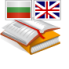 Обн., ДВ, бр. 56 от 13.07.1991 г., в сила от 13.07.1991 г., изм. и доп.,............ бр. 12 от 6.02.2007 г., бр. 100 от 18.12.2015 г.Чл. 48. (1) Гражданите имат право на труд. Държавата се грижи за създаване на условия за осъществяване на това право.(2) Държавата създава условия за осъществяване на правото на труд на лицата с физически и психически увреждания.(3) Всеки гражданин свободно избира своята професия и място на работа.(4) Никой не може да бъде заставян да извършва принудителен труд.(5) Работниците и служителите имат право на здравословни и безопасни условия на труд, на минимално трудово възнаграждение и на заплащане, съответстващо на извършената работа, както и на почивка и отпуск, при условия и по ред, определени със закон.2. ЗАКОН за интеграция на хората с увреждания  Двуезична версия на документа: BG - ENОбн., ДВ, бр. 81 от 17.09.2004 г., в сила от 1.01.2005 г.,.................... доп., бр. 108 от 19.12.2007 г., в сила от 12.06.2007 г., изм. и доп., бр. 41 от 2.06.2009 г., в сила от 1.07.2009 г., изм., бр. 74 от 15.09.2009 г., в сила от 15.09.2009 г., изм. и доп., бр. 24 от 26.03.2010 г., изм., бр. 62 от 10.08.2010 г., в сила от 10.08.2010 г., бр. 98 от 14.12.2010 г., в сила от 1.01.2011 г., бр. 15 от 15.02.2013 г., в сила от 1.01.2014 г., бр. 66 от 26.07.2013 г., в сила от 26.07.2013 г., бр. 68 от 2.08.2013 г., в сила от 2.08.2013 г., изм. и доп., бр. 27 от 25.03.2014 г., изм., бр. 40 от 13.05.2014 г., в сила от 1.07.2014 г., бр. 98 от 28.11.2014 г., в сила от 28.11.2014 г., бр. 14 от 20.02.2015 г., бр. 79 от 13.10.2015 г., в сила от 1.08.2016 г., бр. 13 от 16.02.2016 г., в сила от 15.04.2016 г., изм. и доп., бр. 98 от 9.12.2016 г., в сила от 1.01.2017 г.Глава четвъртаОБЛАСТИ ЗА ИНТЕГРАЦИЯРаздел I
Профилактика и рехабилитация на уврежданиятаЧл. 14. (1) Министерският съвет приема програми за профилактика, в които определя приоритетните цели, мерките и средствата за предотвратяване на увреждането.(2) (Изм. - ДВ, бр. 24 от 2010 г.) Министерският съвет по предложение на Министерството на здравеопазването приема програма за ранна диагностика и профилактика на генетичните и пренаталните заболявания и придобити състояния.(3) (Изм. - ДВ, бр. 24 от 2010 г.) Органите на местното самоуправление, национално представителните организации на и за хората с увреждания, другите организации, работещи в областта на интеграцията и защитата на правата на хората с увреждания, национално представителните организации на работодателите и национално представителните организации на работниците и служителите съдействат за предотвратяване на уврежданията чрез:1. здравна и екологична просвета за ограничаване на рисковите фактори, свързани с начина на живот и с околната среда;2. здравна профилактика;3. осигуряване на здравословни и безопасни условия на труд.Чл. 15. (1) Хората с трайни увреждания имат право на медицинска и социална рехабилитация.(2) Медицинската рехабилитация е лечебна дейност, осъществявана от мултидисциплинарни екипи при условията и по реда на Закона за лечебните заведения и на Закона за здравното осигуряване, която включва:1. поддържаща медикаментозна терапия;2. физикална терапия;3. говорна и зрителна терапия;4. кинезитерапия;5. ерготерапия;6. психотерапия;7. трудово лечение;8. (изм. - ДВ, бр. 46 от 2007 г., бр. 24 от 2010 г.) назначаване на помощни средства, приспособления и съоръжения и медицински изделия за хората с увреждания.(3) Участие в медицинската рехабилитация могат да вземат и семействата на хората с трайни увреждания, когато нуждите на лечебния процес налагат това.(4) Социалната рехабилитация е създаване на умения за водене на самостоятелен живот чрез рехабилитация на зрението, слуха и говора, двигателна рехабилитация, психологична помощ, предоставяне на социални услуги и други дейности.Раздел II
Образование и професионална подготовкаЧл. 16. (1) (Изм. - ДВ, бр. 68 от 2013 г., в сила от 2.08.2013 г.) Към регионалните инспекторати на Министерството на образованието и науката се създават екипи за комплексно педагогическо оценяване и интегрирано обучение на децата с увреждания.(2) (Изм. - ДВ, бр. 68 от 2013 г., в сила от 2.08.2013 г.) За подпомагане на интегрираното обучение на децата с увреждания се създават ресурсни центрове за интегрирано обучение към Министерството на образованието и науката.Чл. 17. (Изм. - ДВ, бр. 68 от 2013 г., в сила от 2.08.2013 г.) Министерството на образованието и науката осигурява:1. (изм. – ДВ, бр. 79 от 2015 г., в сила от 1.08.2016 г.) обучение на децата с увреждания от предучилищна и училищна възраст в детските градини и в училищата по чл. 37, ал. 1 и чл. 38, ал. 2, т. 1 – 3 от Закона за предучилищното и училищното образование;2. подкрепяща среда за интегрирано обучение на децата с увреждания;3. ранна слухово-речева, логопедична и психологична рехабилитация и рехабилитация на незрящи и слабовиждащи деца;4. учебници, учебни помагала, съвременни технологии и технически средства за обучение на децата с увреждания до 18-годишна възраст или до завършване на средното им образование;5. (доп. - ДВ, бр. 24 от 2010 г.) професионална подготовка на децата с увреждания и на лицата с увреждания до 29-годишна възраст.Чл. 18. (Изм. - ДВ, бр. 68 от 2013 г., в сила от 2.08.2013 г.) Министерството на образованието и науката създава възможности за обучение на деца, които имат специални образователни потребности и не са интегрирани в обща образователна среда.Чл. 19. Лицата, получили увреждане след 16-годишна възраст, имат право на допълнително безплатно обучение по програми за общообразователно и професионално образование и обучение за възрастни, както и на начална рехабилитация по специфични програми за формиране на основни умения.Чл. 20. Висшите училища осигуряват:1. подкрепяща среда, специални приспособления, подходящи учебни материали и допълнителна преподавателска помощ, подпомагащи процеса на обучение и оценяване на хората с увреждания;2. подготовка на специалисти за работа с хора с увреждания.Чл. 21. Професионалното обучение на хората с увреждания се осъществява от:1. Агенцията по заетостта;2. работодателите или органите по назначаване;3. (изм. - ДВ, бр. 18 от 2006 г., в сила от 1.01.2007 г.) лицата по чл. 18, ал. 1, т. 3 и 4 от Закона за социално подпомагане, които предоставят социални услуги за хора с увреждания;4. специализираните предприятия и кооперации.Раздел III
Трудова заетостЧл. 22. Трудовата заетост на хората с увреждания се осъществява чрез интегрирана работна среда и в специализирана работна среда.Чл. 23. (1) Министерството на труда и социалната политика и Агенцията по заетостта разработват и реализират национални програми и мерки за насърчаване на заетостта, осигуряващи равни възможности на хората с увреждания за участие в пазара на труда.(2) В програмите и мерките по ал. 1 се предвиждат средства за стимулиране на работодателите, които осигуряват заетост на хора с увреждания.Чл. 24. Работодателят, съответно органът по назначаването, е длъжен да пригоди работното място към нуждите на лице с увреждане при неговото наемане или когато увреждането на лицето настъпи след наемането му на работа, освен когато разходите за това са необосновано големи и биха затруднили сериозно работодателя.Чл. 25. (1) Работодателят, съответно органът по назначаването, може да кандидатства с проекти пред Агенцията за хората с увреждания за отпускане на средства за:1. (изм. - ДВ, бр. 24 от 2010 г.) осигуряване на достъп до работното място за лице с трайно увреждане;2. (изм. - ДВ, бр. 24 от 2010 г.) приспособяване на работното място за лице с трайно увреждане;3. (изм. - ДВ, бр. 24 от 2010 г.) оборудване на работното място за лице с трайно увреждане.(2) Агенцията за хората с увреждания ежегодно определя размера на администрираните от нея средства за финансиране проектите на работодателите по ал. 1.(3) Агенцията за хората с увреждания предоставя средствата по одобрените проекти въз основа на сключен договор с работодателя.(4) Работодателят наема на работа хора с трайни увреждания за срок не по-кратък от три години след усвояване на средствата по ал. 3.(5) Работодателят, който не е усвоил средствата съгласно договора по ал. 3 или не е назначил хора с трайни увреждания, възстановява получените суми със законната лихва.(6) Редът за кандидатстване и отпускане на средства по ал. 1 се определя в правилника за прилагане на закона.Чл. 26. (1) (Предишен текст на чл. 26 - ДВ, бр. 24 от 2010 г.) Работодател, сключил договор по чл. 25, ал. 3, ползва следните преференции, при условие че не ползва такива по реда на Закона за насърчаване на заетостта: 1. (изм. - ДВ, бр. 15 от 2013 г., в сила от 1.01.2014 г.) средства от държавния бюджет за 30 на сто от внесените от работодателя осигурителни вноски за държавното обществено осигуряване, задължителното здравно осигуряване и допълнителното задължително пенсионно осигуряване за наетите хора с увреждания по ред, определен с правилника за прилагане на закона;2. средствата, изразходвани за целите по чл. 25, ал. 1, се отчитат по реда на действащото счетоводно законодателство и при данъчното облагане се прилага общият ред на Закона за корпоративното подоходно облагане. (2) (Нова - ДВ, бр. 24 от 2010 г.) Агенцията за хората с увреждания извършва контрол относно разходването на средствата по ал. 1.Чл. 27. (1) От общия брой на работните места по чл. 315, ал. 1 от Кодекса на труда работодателят определя не по-малко от половината за хора с трайни увреждания.(2) Работодателят е длъжен да уведоми териториалните поделения на Агенцията по заетостта за определените работни места по ал. 1 и да обяви свободните работни места от тях в 14-дневен срок от определянето им.Чл. 28. (1) Специализирани предприятия и кооперации на хора с увреждания са тези, които отговарят на следните условия:1. регистрирани са по Търговския закон или по Закона за кооперациите; 2. произвеждат стоки или извършват услуги;3. (изм. - ДВ, бр. 24 от 2010 г.) имат относителен дял на лицата с трайни увреждания, както следва:а) (изм. - ДВ, бр. 24 от 2010 г.) за специализирани предприятия и кооперации за незрящи и слабовиждащи лица - не по-малко от 20 на сто от списъчния брой на персонала;б) (изм. - ДВ, бр. 24 от 2010 г.) за специализирани предприятия и кооперации на лица с увреден слух - не по-малко от 30 на сто от списъчния брой на персонала;в) (изм. - ДВ, бр. 24 от 2010 г.) за специализирани предприятия и кооперации на лица с други увреждания - не по-малко от 30 на сто от списъчния брой на персонала;4. вписани са в регистъра по чл. 29. (2) Специализираните предприятия и кооперации на хора с увреждания могат да бъдат финансирани от Агенцията за хората с увреждания по целеви проекти и програми по ред, определен в правилника за прилагане на закона.Чл. 29. (1) (Изм. – ДВ, бр. 27 от 2014 г.) Агенцията за хората с увреждания води регистър на специализираните предприятия и кооперации на хората с увреждания. Регистърът е публичен и се поддържа в електронен вид.(2) (Изм. - ДВ, бр. 24 от 2010 г., бр. 27 от 2014 г.) В регистъра по ал. 1 се вписват и поддържат данни за всички специализирани предприятия и кооперации за хората с увреждания, които отговарят на изискванията на чл. 28, ал. 1.(3) (Нова – ДВ, бр. 27 от 2014 г.) За вписване в регистъра по ал. 1 лицата, представляващи специализираните предприятия и кооперации за хората с увреждания, или упълномощени от тях лица подават заявление по образец, утвърден от изпълнителния директор на Агенцията за хората с увреждания.(4) (Нова – ДВ, бр. 27 от 2014 г.) Към заявлението по ал. 3 се прилагат следните документи:1. декларация за обстоятелствата по чл. 28, ал. 1, т. 2 по образец, утвърден от изпълнителния директор на Агенцията за хората с увреждания; 2. декларация за обстоятелствата по чл. 28, ал. 1, т. 3 по образец, утвърден от изпълнителния директор на Агенцията за хората с увреждания; 3. документ, удостоверяващ правото на лицата да извършват дейност, подлежаща на регистрационен, разрешителен или лицензионен режим по специален закон.(5) (Нова – ДВ, бр. 27 от 2014 г.) Заявлението по ал. 3 заедно с документите по ал. 4 се подават лично, по пощата с обратна разписка или по реда на Закона за електронния документ и електронния подпис.Чл. 29а. (Нов – ДВ, бр. 27 от 2014 г.) (1) В 10-дневен срок от датата на подаване на заявлението и документите по чл. 29 изпълнителният директор на Агенцията за хората с увреждания или упълномощено от него длъжностно лице извършва проверка на изискуемите документи и на условията по чл. 28, ал. 1.(2) При констатиране на пропуски в изискуемите документи Агенцията за хората с увреждания дава на заявителя 10-дневен срок за отстраняването им. В този случай срокът по ал. 1 се удължава със срока за отстраняване на нередностите, но не повече от 20 дни от датата на подаване на заявлението за вписване. (3) В срок до три дни след изтичане на сроковете по ал. 1 и 2 изпълнителният директор на Агенцията за хората с увреждания или упълномощено от него длъжностно лице издава заповед за вписване в регистъра по чл. 29, ал. 1 или мотивирана заповед, с която се отказва вписване.(4) Изпълнителният директор на Агенцията за хората с увреждания или упълномощено от него длъжностно лице в тридневен срок от издаване на заповедта извършва вписване в регистъра по чл. 29, ал. 1 и издава удостоверение за регистрация.(5) Заповедта по ал. 3 подлежи на обжалване по реда на Административнопроцесуалния кодекс. (6) Обжалването на заповедта по ал. 3 не спира изпълнението й.Чл. 29б. (Нов – ДВ, бр. 27 от 2014 г.) (1) В регистъра на специализираните предприятия и кооперации на хората с увреждания се вписват следните обстоятелства:1. данни за специализираното предприятие или кооперация на хората с увреждания – ЕИК, име и адрес на осъществяване на дейността;2. данни за представителство на специализираното предприятие или кооперация на хората с увреждания по регистрация от компетентен орган – име, постоянен и/или настоящ адрес;3. предмет на дейност на специализираното предприятие или кооперация на хората с увреждания;4. данни по чл. 28, ал. 1, т. 2; 5. данни по чл. 28, ал. 1, т. 3; 6. дата на заличаване на регистрацията и основанието за това;7. промени в обстоятелствата по т. 1 – 6;8. забележки по вписаните обстоятелства.(2) Регистрираните специализирани предприятия и кооперации на хората с увреждания са длъжни да уведомяват писмено Агенцията за хората с увреждания за всички промени в обстоятелствата, вписани в регистъра, в 14-дневен срок от настъпването им, като прилагат и съответните документи, които ги доказват.Чл. 29в. (Нов – ДВ, бр. 27 от 2014 г.) (1) Регистрацията в регистъра на специализираните предприятия и кооперации на хората с увреждания се заличава:1. по искане на специализираното предприятие или кооперация на хората с увреждания;2. при прекратяване на специализираното предприятие или кооперация на хората с увреждания и при заличаване от търговския регистър или от регистъра по чл. 3 от Закона за кооперациите; 3. при неспазване изискванията на чл. 28, ал. 1, т. 2; 4. при неспазване изискванията на чл. 28, ал. 1, т. 3; 5. при извършване на две или повече нарушения в рамките на една година на разпоредбите на чл. 29б, ал. 2. (2) Заличаването на регистрацията се извършва със заповед на изпълнителния директор на Агенцията за хората с увреждания или на упълномощено от него длъжностно лице.(3) Заповедта по ал. 2 подлежи на обжалване по реда на Административнопроцесуалния кодекс. (4) Обжалването на заповедта по ал. 2 не спира изпълнението й.(5) В случаите по ал. 1, т. 3 – 5 подновяването на регистрацията на специализираното предприятие или кооперация може да се извърши в срок, не по-малък от 6 месеца от датата на заличаване. Подновяването на регистрацията се извършва по реда на чл. 29а.Чл. 29г. (Нов – ДВ, бр. 27 от 2014 г.) Регистърът по чл. 29, ал. 1 се използва за наблюдение и контрол на специализираните предприятия и кооперации на хората с увреждания и на дейността, извършвана от тях при изпълнението на целеви проекти и програми по чл. 28, ал. 2. Наблюдението и контролът се извършват от Агенцията за хората с увреждания и се уреждат с правилника за прилагане на закона.Чл. 30. (Изм. - ДВ, бр. 37 от 2006 г., бр. 40 от 2014 г., в сила от 1.07.2014 г., отм., бр. 13 от 2016 г., в сила от 15.04.2016 г.).Чл. 31. Изпълнителният директор на Агенцията за хората с увреждания утвърждава програми и проекти за започване и развитие на самостоятелна стопанска дейност на хората с увреждания при условия и по ред, определени в правилника за прилагане на закона.Раздел IV
Създаване на условия за достъпна жизнена и архитектурна средаЧл. 32. Държавните органи и органите на местното самоуправление организират устройството и изграждането на урбанизирани територии за населението, включително за хората с увреждания, при условия и по ред, определени в Закона за устройство на територията.Чл. 33. (Изм. - ДВ, бр. 66 от 2013 г., в сила от 26.07.2013 г., бр. 98 от 2014 г., в сила от 28.11.2014 г.) Министерството на регионалното развитие и благоустройството създава условия за достъпна жизнена и архитектурна среда за хората с увреждания, като разработва нормативни актове, правила, норми и нормативи за:1. урбанизираната територия и нейните елементи;2. сградите, съоръженията и техните елементи;3. елементите за адаптиране на съществуващи сгради за обществено ползване и прилежащата им околна среда.Чл. 34. (Изм. - ДВ, бр. 88 от 2005 г.) Министерството на транспорта създава условия за достъп на хората с увреждания до транспортни услуги, като разработва нормативни актове и стандарти за:1. осигуряване на достъпен транспорт за обществено ползване;2. внедряване на технически приспособления в общественото пространство и обществения транспорт с цел улесняване придвижването на хората с увреждания;3. осигуряване на специални условия за движение, спиране, паркиране и престой на пътни превозни средства, управлявани от хора с увреждания или превозващи хора с увреждания;4. осигуряване на безпрепятствен достъп в обществения транспорт на хора с увреждания, придружени от кучета водачи.Чл. 35. (Изм. - ДВ, бр. 63 от 2006 г., бр. 108 от 2006 г., бр. 46 от 2007 г., бр. 24 от 2010 г., бр. 27 от 2014 г.) (1) Агенцията за хората с увреждания води регистър на лицата, осъществяващи дейности по предоставяне и ремонт на помощни средства, приспособления и съоръжения и медицински изделия, предназначени за хора с увреждания. Регистърът е публичен и се поддържа в електронен вид.(2) Дейностите по предоставяне на помощни средства, приспособления и съоръжения и медицински изделия, предназначени за хора с увреждания, се извършват от лица, които са регистрирани като търговци по националното законодателство на държава – членка на Европейския съюз, на друга държава – страна по Споразумението за Европейското икономическо пространство, или на Конфедерация Швейцария и нямат публични задължения.(3) В регистъра по ал. 1 се вписват и поддържат данни за лицата, осъществяващи дейности по предоставяне и ремонт на помощни средства, приспособления и съоръжения и медицински изделия, предназначени за хората с увреждания. (4) За вписване в регистъра по ал. 1 лицата или упълномощени от тях лица подават заявление по образец, утвърден от изпълнителния директор на Агенцията за хората с увреждания, и прилагат следните документи:1. единен идентификационен код (ЕИК) на лицето;2. декларация за липса на задължения към Националната агенция за приходите; 3. списък на медицинските изделия и помощни средства, приспособления и съоръжения, предназначени за хората с увреждания, за които ще се осъществява дейността, с описание на моделите от съответния вид на хартиен или електронен носител;4. списък на обектите, в които ще се осъществяват дейности по предоставяне на медицински изделия, помощни средства, приспособления и съоръжения за хората с увреждания, с посочени адрес, телефон, факс/електронна поща и лице – отговорник за обекта;5. декларация, че помещенията, в които ще се извършва дейност, отговарят на условията за съхранение на медицинските изделия в зависимост от спецификата им и указанията на производителя, определени в инструкцията за употреба;6. списък на сервизните бази, в които ще се осигурява гаранционен и извънгаранционен сервиз, когато такъв се изисква, с посочени адрес, телефон, факс/електронна поща и лице – отговорник за базата;7. декларация за съответствие на обектите, в които се извършва дейността по предоставяне на помощни средства, приспособления и съоръжения и медицински изделия, предназначени за хората с увреждания, с критериите и изискванията съгласно наредбата по чл. 35а, ал. 9; 8. декларация за съответствие на обектите, в които се извършва гаранционен и извънгаранционен сервиз на помощните средства, приспособления и съоръжения и медицинските изделия, предназначени за хората с увреждания, с критериите и изискванията на наредбата по чл. 35а, ал. 9. (5) Към документите по ал. 4 лицата, които желаят да се регистрират за осъществяване на дейност по предоставяне на слухови апарати, предоставят и списък на центровете по слухопротезиране с посочени адрес, телефон, факс/електронна поща и лице – отговорник за центъра, както и декларация за осигурен минимум двугодишен гаранционен срок на изделията.(6) Заявлението и документите по ал. 4 и 5 се подават лично, по пощата с обратна разписка или по реда на Закона за електронния документ и електронния подпис.(7) Лицата по ал. 2, които не са регистрирани по реда на българското законодателство, подават в Агенцията за хората с увреждания и легализиран превод на документите, удостоверяващи търговската регистрация по националното им законодателство. (8) Изпълнителният директор на Агенцията за хората с увреждания или упълномощено от него длъжностно лице може да проверява заявените данни и обстоятелства служебно, като компетентните държавни органи и администрации и заявителите са длъжни да оказват необходимото съдействие.Чл. 35а. (Нов – ДВ, бр. 27 от 2014 г.) (1) Подадените заявления по чл. 35 се разглеждат от комисия, определена със заповед на изпълнителния директор на Агенцията за хората с увреждания.(2) В 14-дневен срок от датата на постъпване на документите по чл. 35 комисията прави мотивирано предложение за вписване или отказ до изпълнителния директор на Агенцията за хората с увреждания, с което приключва своята работа.(3) При констатиране на нередности в документите по чл. 35 на лицето се предоставя 10-дневен срок за отстраняването им. В този случай срокът по ал. 2 се удължава със срока за отстраняване на нередностите, но не повече от 20 дни от датата на подаване на заявлението за вписване. (4) По преценка на комисията по ал. 1 могат да бъдат извършвани проверки за достоверността на представените документи и декларираните обстоятелства. В този случай срокът по ал. 2 се удължава със срока на проверката, но не повече от 20 дни от датата на подаване на заявлението за вписване. (5) Изпълнителният директор на Агенцията за хората с увреждания или упълномощено от него длъжностно лице в тридневен срок от датата на приключване на работата на комисията издава заповед за вписване в регистъра по чл. 35, ал. 1 или мотивирана заповед, с която се отказва вписване.(6) Изпълнителният директор на Агенцията за хората с увреждания или упълномощено от него длъжностно лице в тридневен срок от издаването на заповедта извършва вписване в регистъра по чл. 35, ал. 1 и издава удостоверение за регистрация.(7) Заповедта по ал. 5 подлежи на обжалване по реда на Административнопроцесуалния кодекс. (8) Обжалването на заповедта по ал. 5 не спира изпълнението й.(9) Условията и редът за осъществяване и контрол на дейностите по предоставяне и ремонт на помощни средства, приспособления, съоръжения и медицински изделия, предназначени за хора с увреждания, се определят с наредба на министъра на труда и социалната политика.Чл. 35б. (Нов – ДВ, бр. 27 от 2014 г.) В регистъра на лицата, осъществяващи дейности по предоставяне и ремонт на помощни средства, приспособления и съоръжения и медицински изделия, предназначени за хората с увреждания, се вписват следните обстоятелства:1. единен идентификационен код, име, седалище и адрес на осъществяване на дейността;2. вид и обхват на дейността;3. вид и модел на помощните средства, приспособления, съоръжения и медицински изделия за хора с увреждания;4. номер и дата на удостоверението за регистрация;5. други обстоятелства.Чл. 35в. (Нов – ДВ, бр. 27 от 2014 г.) (1) Регистрацията на лицата, осъществяващи дейности по предоставяне и ремонт на помощни средства, приспособления и съоръжения и медицински изделия за хората с увреждания, се заличава:1. по искане на лицето;2. при прекратяване регистрацията на лицето като търговец;3. при извършване на две или повече нарушения на разпоредбите на наредбата по чл. 35а, ал. 9 в рамките на една година.(2) Заличаването на регистрацията се извършва със заповед на изпълнителния директор на Агенцията за хората с увреждания или на упълномощено от него длъжностно лице.(3) Заповедта по ал. 2 подлежи на обжалване по реда на Административнопроцесуалния кодекс. (4) Обжалването на заповедта по ал. 2 не спира изпълнението й.(5) В случаите по ал. 1, т. 3 подновяването на регистрацията на лицето, осъществяващо дейност по предоставяне и ремонт на помощни средства, приспособления и съоръжения и медицински изделия, предназначени за хората с увреждания, може да се извърши в срок, не по-кратък от 6 месеца от датата на заличаването. Подновяването на регистрацията се извършва по реда на чл. 35 и 35а.Чл. 35г. (Нов - ДВ, бр. 46 от 2007 г., предишен чл. 35а, бр. 27 от 2014 г.) (1) Министърът на труда и социалната политика съгласувано с министъра на здравеопазването утвърждава ежегодно списъци на:1. помощните средства, приспособления и съоръжения за хората с увреждания;2. медицинските изделия, предназначени за хората с увреждания.(2) (Изм. - ДВ, бр. 24 от 2010 г.) В случай на съмнение дали един продукт е медицинско изделие или помощно средство, приспособление или съоръжение за хора с увреждания, окончателно становище дава компетентният орган по Закона за медицинските изделия. (3) (Отм. - ДВ, бр. 24 от 2010 г.).Чл. 36. (Изм. - ДВ, бр. 103 от 2005 г., бр. 24 от 2010 г., бр. 68 от 2013 г., в сила от 2.08.2013 г.) Министерството на младежта и спорта и Министерството на образованието и науката в сътрудничество с общините, спортните федерации и спортните клубове създават условия за социална интеграция на хората с увреждания чрез:1. приспособяване и предоставяне на спортните обекти и съоръжения за ползване от хора с увреждания;2. популяризиране на спортни прояви на хора с увреждания чрез средствата за масово осведомяване;3. подпомагане участието на спортистите с увреждания в тренировъчна и състезателна дейност;4. подпомагане на извънучилищни детски и младежки дейности.Чл. 37. (Изм. - ДВ, бр. 28 от 2005 г., бр. 94 от 2005 г.) Министерството на културата в сътрудничество с общините осигурява условия за интеграция на хората с увреждания чрез:1. предоставяне на специализирана информация за използване на услуги, маршрути, архитектурно-транспортни и други облекчения в места за обществено ползване, предназначени за отдих и култура;2. подкрепа за развитие на таланта и насърчаване творческите изяви на хората с увреждания.Чл. 38. Общините в рамките на предоставената им компетентност осигуряват:1. изграждането на достъпна архитектурна среда в детските градини и училищата;2. достъпен обществен превоз на пътници чрез приспособяване на съществуващите масови транспортни средства и въвеждане в експлоатация на технически пригодени за използване от лица с увреждания транспортни средства;3. достъп на хората с увреждания, придружени от кучета водачи, до местата за обществено ползване;4. специални транспортни услуги за хората с увреждания;5. необходимите материални условия и средства за осъществяване на социални контакти на хората с увреждания.Чл. 39. (1) Българската национална телевизия, Българското национално радио и Българската телеграфна агенция осигуряват информация, достъпна за хората с увреждания.(2) Медиите по ал. 1 включват в своите програми специализирани предавания за хората с увреждания.Раздел V
Социално-икономическа защитаЧл. 40. (1) (Изм. - ДВ, бр. 24 от 2010 г., в сила от 1.01.2011 г., бр. 15 от 2013 г., в сила от 1.01.2014 г.) От държавния бюджет се осигуряват средствата за 50 на сто от внесените от работодателя осигурителни вноски за държавно обществено осигуряване, задължително здравно осигуряване и допълнително задължително пенсионно осигуряване за работещите по трудово правоотношение в специализираните предприятия, трудово-лечебните бази и кооперациите на хората с увреждания, членуващи в национално представителните организации на хората с увреждания и в национално представителните организации за хората с увреждания.(2) Средствата по ал. 1 се използват за инвестиции, рехабилитация и социална интеграция на хората с увреждания.(3) (Нова - ДВ, бр. 24 от 2010 г.) Контролът относно използването на средствата по ал. 2 се осъществява от Агенцията за хората с увреждания.(4) (Изм. - ДВ, бр. 95 от 2006 г., предишна ал. 3, бр. 24 от 2010 г.) Специализираните предприятия, трудово-лечебните бази, обособените производствени единици и кооперациите ползват данъчни преференции, уредени в Закона за корпоративното подоходно облагане и в Закона за данъците върху доходите на физическите лица.Чл. 41. (Изм. - ДВ, бр. 95 от 2006 г.) Хората с трайни увреждания, които получават доходи от трудова дейност, ползват данъчни облекчения при условия и по ред, определени в Закона за данъците върху доходите на физическите лица.Чл. 41а. (Нов - ДВ, бр. 24 от 2010 г., в сила от 1.01.2011 г.) (1) Хората с трайни увреждания имат право на финансова подкрепа в зависимост от индивидуалните им потребности, установени в оценката по чл. 12, за ползване на:1. социални услуги;2. услуги за социална и медицинска рехабилитация;3. услуги за участие в трудова заетост и професионална квалификация;4. услуги за достъп до образование и обучение;5. услуги за осигуряване на достъпна среда.(2) Размерът, начинът на неговото формиране, условията и редът за предоставяне и ползване на финансовата подкрепа за всяка от услугите по ал. 1, т. 1 - 5 се определят с правилника за прилагане на закона.Чл. 42. (1) (Изм. - ДВ, бр. 97 от 2006 г., бр. 41 от 2009 г., в сила от 1.07.2009 г., доп., бр. 98 от 2016 г. , в сила от 1.01.2017 г.) Хората с трайни увреждания над 18-годишна възраст имат право на месечна добавка за социална интеграция според индивидуалните им потребности съобразно степента на намалена работоспособност или вида и степента на увреждането.(2) Добавката по ал. 1 е диференцирана и представлява парични средства, които допълват собствените доходи и са предназначени за покриване на допълнителни разходи за:1. транспортни услуги;2. информационни и телекомуникационни услуги;3. обучение;4. балнеолечение и рехабилитационни услуги;5. (отм., предишна т. 6 - ДВ, бр. 105 от 2005 г.) достъпна информация;6. (предишна т. 7 - ДВ, бр. 105 от 2005 г., изм., бр. 97 от 2006 г.) наем на общинско жилище;7. (нова - ДВ, бр. 18 от 2006 г., в сила от 1.01.2006 г., изм., бр. 97 от 2006 г.) диетично хранене и лекарствени продукти.(3) (Нова - ДВ, бр. 97 от 2006 г.) Индивидуалните потребности по ал. 1 се определят въз основа на методика, утвърдена от министъра на труда и социалната политика, по предложение на изпълнителния директор на Агенцията за хората с увреждания и на изпълнителния директор на Агенцията за социално подпомагане.(4) (Предишна ал. 3 - ДВ, бр. 97 от 2006 г.) Общият размер на месечната добавка по ал. 1 се формира като сбор от средствата, определени по ал. 2.(5) (Предишна ал. 4 - ДВ, бр. 97 от 2006 г.) Добавката се отпуска по предложение на комисията по чл. 13, ал. 2 въз основа на социалната оценка.(6) (Предишна ал. 5 - ДВ, бр. 97 от 2006 г.) Добавката се отпуска въз основа на молба, подадена от правоимащия или от упълномощено от него лице.(7) (Предишна ал. 6 - ДВ, бр. 97 от 2006 г.) След преценка на всички обстоятелства, отразени в социалната оценка, директорът на дирекция "Социално подпомагане" или упълномощено от него длъжностно лице издава заповед за отпускането й.(8) (Предишна ал. 7 - ДВ, бр. 97 от 2006 г.) Заповедта за отпускане или за отказ се съобщава писмено на лицето, подало молба, в 7-дневен срок от издаването й.(9) (Предишна ал. 8 - ДВ, бр. 97 от 2006 г.) Отказът за отпускане на месечна добавка за социална интеграция задължително се мотивира.(10) (Изм. - ДВ, бр. 30 от 2006 г., предишна ал. 9, бр. 97 от 2006 г.) Заповедта по ал. 6 се обжалва пред директора на регионалната дирекция "Социално подпомагане" по реда на Административнопроцесуалния кодекс. (11) (Предишна ал. 10 - ДВ, бр. 97 от 2006 г.) Хората с трайни увреждания, настанени на пълна държавна или общинска издръжка в лечебни заведения, както и в специализирани институции за срок, по-дълъг от един месец, нямат право да получават добавката по ал. 1 за периода на престоя си в тях.(12) (Предишна ал. 11 - ДВ, бр. 97 от 2006 г.) Вземанията на лицата за месечни добавки за социална интеграция се погасяват в срок три месеца считано от края на месеца, за който се отнасят.(13) (Предишна ал. 12 - ДВ, бр. 97 от 2006 г.) Определянето на размера, условията и реда за отпускане, прекратяване и възобновяване на добавката по ал. 1 се уреждат в правилника за прилагане на закона.Чл. 42а. (Нов - ДВ, бр. 97 от 2006 г., доп., бр. 98 от 2016 г. , в сила от 1.01.2017 г.) Право на месечна добавка съобразно вида на увреждането имат лицата над 18-годишна възраст:1. със затруднения в придвижването, с намалена работоспособност от 50 до 70 на сто - по чл. 42, ал. 2, т. 1; 2. с трайни слухови и/или зрителни увреждания, довели до намалена работоспособност 71 и над 71 на сто - по чл. 42, ал. 2, т. 5.Чл. 42б. (Нов - ДВ, бр. 97 от 2006 г., доп., бр. 98 от 2016 г. , в сила от 1.01.2017 г.) Право на месечна добавка съобразно степента на намалена работоспособност имат лицата с трайни увреждания над 18-годишна възраст:1. с 50 и над 50 на сто намалена работоспособност - по чл. 42, ал. 2, т. 3; 2. със 71 и над 71 на сто намалена работоспособност - по чл. 42, ал. 2, т. 1; 3. с над 90 на сто намалена работоспособност, с определена чужда помощ - по чл. 42, ал. 2, т. 2.Чл. 42в. (Нов - ДВ, бр. 97 от 2006 г., изм., бр. 41 от 2009 г., в сила от 1.07.2009 г., бр. 98 от 2016 г. , в сила от 1.01.2017 г.) Лицата с трайни увреждания от 18- до 20-годишна възраст имат право на добавката по чл. 42, в случай че за тях не се получава месечна помощ по чл. 8д от Закона за семейни помощи за деца.Чл. 42г. (Нов - ДВ, бр. 97 от 2006 г.) (1) (Изм. - ДВ, бр. 41 от 2009 г., в сила от 1.07.2009 г., изм. и доп., бр. 98 от 2016 г. , в сила от 1.01.2017 г.) Лицата с трайни увреждания над 18-годишна възраст с над 90 на сто намалена работоспособност и военноинвалидите имат право на добавка по чл. 42, ал. 2, т. 4, която се предоставя веднъж годишно при наличие на медицинско предписание от лекар специалист.(2) (Доп. – ДВ, бр. 98 от 2016 г. , в сила от 1.01.2017 г.) Лицата с трайни увреждания над 18-годишна възраст с определена чужда помощ получават двойния размер на добавката по ал. 1 за покриване на разходите за един придружител, ако ползват такъв.Чл. 42д. (Нов - ДВ, бр. 97 от 2006 г., изм., бр. 41 от 2009 г., в сила от 1.07.2009 г., отм., бр. 98 от 2016 г. , в сила от 1.01.2017 г.).Чл. 42е. (Нов - ДВ, бр. 97 от 2006 г., доп., бр. 98 от 2016 г. , в сила от 1.01.2017 г.) Лицата с трайни увреждания над 18-годишна възраст с 50 и над 50 на сто намалена работоспособност имат право на месечна добавка по чл. 42, ал. 2, т. 6, ако са самотни и договорът за наем е сключен с тях.Чл. 42ж. (Нов - ДВ, бр. 97 от 2006 г., в сила от 1.01.2007 г., изм., бр. 41 от 2009 г., в сила от 1.07.2009 г., изм. и доп., бр. 98 от 2016 г. , в сила от 1.01.2017 г.) Лицата с трайни увреждания над 18-годишна възраст със 71 и над 71 на сто намалена работоспособност имат право на месечна добавка по чл. 42, ал. 2, т. 7 при условия и по ред, определени с наредба на министъра на здравеопазването и министъра на труда и социалната политика.Чл. 43. (Отм. - ДВ, бр. 24 от 2010 г.).Чл. 44. (Изм. - ДВ, бр. 63 от 2006 г., бр. 46 от 2007 г., бр. 24 от 2010 г.) (1) Хората с трайни увреждания съобразно своите потребности имат право на целеви помощи за:1. покупка и приспособяване на лично моторно превозно средство;2. внос на лично моторно превозно средство;3. преустройство на жилище;4. придружители на лица с увредено зрение, лица със затруднения в придвижването, лица с интелектуални затруднения и лица с психически разстройства, интерпретатори-придружители на лица със слепо-глухота и преводачи на лица с увреден слух.(2) (Изм. – ДВ, бр. 27 от 2014 г.) Хората с увреждания съобразно своите потребности имат право на целеви помощи за изработване, покупка и ремонт на помощни средства, приспособления, съоръжения и медицински изделия, посочени в списъците по чл. 35г, ал. 1, с изключение на медицинските изделия, които се заплащат напълно или частично от Националната здравноосигурителна каса.(3) (Изм. – ДВ, бр. 14 от 2015 г.) Размерът на целевите помощи по ал. 2 се определя по методика и със заповед, утвърдени от министъра на труда и социалната политика съгласувано с министъра на финансите, министъра на икономиката и министъра на здравеопазването.(4) (Изм. - ДВ, бр. 62 от 2010 г., в сила от 10.08.2010 г.) Министърът на труда и социалната политика, министърът на здравеопазването и управителят на Националната здравноосигурителна каса съвместно утвърждават координационен механизъм за взаимодействие при осъществяване на дейностите, свързани с целевите помощи по ал. 2.(5) Условията и редът за отпускането, изплащането, изменянето и прекратяването на целевите помощи и размерите на целевите помощи по ал. 1 се определят с правилника за прилагане на закона.Чл. 45. (1) (Изм. - ДВ, бр. 24 от 2010 г.) Месечните добавки и помощите по чл. 42 и чл. 44, ал. 1, т. 2 и 4 се освобождават от данъци и такси.(2) Правото на месечни добавки и помощи е лично. Отказът от това право, както и прехвърлянето му са недействителни.(3) От месечните добавки и помощи не могат да се правят удръжки.(4) Недобросъвестно получени средства за месечни добавки и помощи се възстановяват с лихвата по реда за събиране на държавните вземания.(5) Лицата, недобросъвестно получили месечни добавки и помощи, се лишават от тези добавки и помощи за срок една година.Чл. 46. Времето, през което лицата са полагали грижи за човек с трайно увреждане и не са били осигурявани, се зачита за осигурителен стаж при пенсиониране при условията и по реда на Кодекса за социално осигуряване. За същия период лицата се смятат за здравноосигурени при условия и по ред, определени в Закона за здравното осигуряване.Чл. 47. (Изм. – ДВ, бр. 79 от 2015 г., в сила от 1.08.2016 г.) Учащите се хора с трайни увреждания, както и децата на родители с трайни увреждания имат право на стипендии и други облекчения при условия и по ред, определени в Закона за предучилищното и училищното образование и в Закона за висшето образование.Чл. 48. Общините предоставят на хората с трайни увреждания жилища от общинския жилищен фонд при условия и по ред, определени в Закона за общинската собственост.3. ЗАКОН за защита от дискриминация (Загл. изм. - ДВ, бр. 68 от 2006 г.)  Двуезична версия на документа: BG - ENОбн., ДВ, бр. 86 от 30.09.2003 г., в сила от 1.01.2004 г., ........... доп., бр. 100 от 30.11.2007 г., в сила от 20.12.2007 г., изм. и доп., бр. 69 от 5.08.2008 г., бр. 108 от 19.12.2008 г., доп., бр. 42 от 5.06.2009 г., изм., бр. 74 от 15.09.2009 г., в сила от 15.09.2009 г., изм. и доп., бр. 103 от 29.12.2009 г., в сила от 29.12.2009 г., изм., бр. 97 от 10.12.2010 г., в сила от 10.12.2010 г., бр. 23 от 22.03.2011 г., в сила от 22.03.2011 г., бр. 39 от 20.05.2011 г., бр. 38 от 18.05.2012 г., в сила от 1.07.2012 г., изм. и доп., бр. 58 от 31.07.2012 г., в сила от 1.08.2012 г., изм., бр. 15 от 15.02.2013 г., в сила от 1.01.2014 г., бр. 68 от 2.08.2013 г., в сила от 2.08.2013 г., изм. и доп., бр. 26 от 7.04.2015 г., доп., бр. 33 от 26.04.2016 г., изм., бр. 105 от 30.12.2016 г.Глава  първаОбщи положенияЧл. 4. (1) (Доп. - ДВ, бр. 70 от 2004 г.) Забранена е всяка пряка или непряка дискриминация, основана на пол, раса, народност, етническа принадлежност, човешки геном, гражданство, произход, религия или вяра, образование, убеждения, политическа принадлежност, лично или обществено положение, увреждане, възраст, сексуална ориентация, семейно положение, имуществено състояние или на всякакви други признаци, установени в закон или в международен договор, по който Република България е страна.(2) Пряка дискриминация е всяко по-неблагоприятно третиране на лице на основата на признаците по ал. 1, отколкото се третира, било е третирано или би било третирано друго лице при сравними сходни обстоятелства.(3) (Изм. – ДВ, бр. 105 от 2016 г. ) Непряка дискриминация е поставянето на лице или лица, носители на признак по чл. 4, ал. 1, или на лица, които, без да са носители на такъв признак, съвместно с първите търпят по-малко благоприятно третиране или са поставени в особено неблагоприятно положение, произтичащо от привидно неутрални разпоредба, критерий или практика, освен ако разпоредбата, критерият или практиката са обективно оправдани с оглед на законова цел и средствата за постигане на целта са подходящи и необходими.Чл. 5. Тормозът на основа на признаците по чл. 4, ал. 1, сексуалният тормоз, подбуждането към дискриминация, преследването и расовата сегрегация, както и изграждането и поддържането на архитектурна среда, която затруднява достъпа на лица с увреждания до публични места, се смятат за дискриминация.Чл. 6. (1) (Предишен текст на чл. 6 - ДВ, бр. 58 от 2012 г., в сила от 1.08.2012 г.) Забраната за дискриминация действа спрямо всички при упражняването и защитата на предвидените в Конституцията и законите на Република България права и свободи.(2) (Нова - ДВ, бр. 58 от 2012 г., в сила от 1.08.2012 г.) При изработване на проекти на нормативни актове, както и при тяхното прилагане държавните и обществените органи и органите на местното самоуправление се съобразяват с целта за недопускане на пряка или непряка дискриминация на основата на признаците по чл. 4, ал. 1.Чл. 7. (1) Не представлява дискриминация:1. различното третиране на лица на основата на тяхното гражданство или на лица без гражданство, когато това е предвидено в закон или в международен договор, по който Република България е страна;2. различното третиране на лица на основата на характеристика, отнасяща се до признак по чл. 4, ал. 1, когато тази характеристика поради естеството на определено занятие или дейност, или условията, при които то се осъществява, е съществено и определящо професионално изискване, целта е законна, а изискването не надхвърля необходимото за постигането й;3. различното третиране на лица на основата на религия, вяра или пол по отношение на занятие, осъществявано в религиозни институции или организации, когато поради естеството на занятието или условията, при които то се осъществява, религията, вярата или полът е съществено и определящо професионално изискване с оглед характера на институцията или организацията, когато целта е законна, а изискването не надхвърля необходимото за постигането й;4. различното третиране на лица на основата на религия, вяра или пол при религиозно образование или обучение, включително при обучение или образование с цел упражняване на занятие по т. 3;5. определянето на изисквания за минимална възраст, професионален опит или стаж при наемане на работа или при предоставяне на определени преимущества, свързани с работата, при условие че това е обективно оправдано за постигане на законна цел и средствата за постигането й не надвишават необходимото;6. определянето на максимална възраст за наемане на работа, което е свързано с необходимостта от обучение за заемане на съответната длъжност или с необходимостта от разумен срок за заемане на длъжността преди пенсиониране, при условие че това е обективно оправдано за постигане на законна цел и средствата за постигането й не надвишават необходимото;7. (изм. - ДВ, бр. 103 от 2009 г., в сила от 29.12.2009 г.) специалната закрила за бременни жени, жени в напреднал етап на лечение ин-витро и майки, установена със закон, освен ако те не желаят да се ползват от тази закрила и са уведомили писмено за това работодателя;8. изискванията за възраст и определен от закона трудов или служебен стаж за целите на пенсионното осигуряване;9. (доп. - ДВ, бр. 68 от 2006 г.) мерките и програмите по Закона за насърчаване на заетостта; 10. различното третиране на лица с увреждания при провеждане на обучение и придобиване на образование за задоволяване на специфични образователни потребности с цел изравняване на възможностите им;11. определянето на изисквания за минимална и максимална възраст за достъп до обучение и образование, при условие че това е обективно оправдано за постигане на законна цел с оглед естеството на обучението или образованието, или условията, при които то се осъществява, и средствата за постигането на тази цел не надвишават необходимото;12. (нова - ДВ, бр. 69 от 2008 г.) установяване на максимална възраст за получаване на кредит по Закона за кредитиране на студенти и докторанти; 13. (предишна т. 12 - ДВ, бр. 69 от 2008 г.) мерките в областта на образованието и обучението за осигуряване на балансирано участие на жените и мъжете, доколкото и докато тези мерки са необходими;14. (предишна т. 13 - ДВ, бр. 69 от 2008 г.) специалните мерки в полза на лица или групи лица в неравностойно положение на основата на признаците по чл. 4, ал. 1 с цел изравняване на възможностите им, доколкото и докато тези мерки са необходими;15. (предишна т. 14 - ДВ, бр. 69 от 2008 г.) специалната закрила на деца без родители, непълнолетни, самотни родители и лица с увреждания, установена със закон;16. (предишна т. 15 - ДВ, бр. 69 от 2008 г.) мерките за защита на самобитността и идентичността на лицата, принадлежащи към етнически, религиозни или езикови малцинства, и на правото им самостоятелно или съвместно с другите членове на своята група да поддържат и развиват своята култура, да изповядват и практикуват своята религия или да ползват своя език;17. (предишна т. 16 - ДВ, бр. 69 от 2008 г.) мерките в областта на образованието и обучението за осигуряване на участието на лица, принадлежащи към етнически малцинства, доколкото и докато тези мерки са необходими;18. (нова - ДВ, бр. 100 от 2007 г., предишна т. 17, бр. 69 от 2008 г.) различното третиране на лица при предоставянето на стоки и услуги, предназначени изключително или основно за представителите на единия от половете, което има за основание законна цел и средствата за постигането й са подходящи и необходими;19. (нова - ДВ, бр. 58 от 2012 г., в сила от 1.08.2012 г.) различното третиране на лицата при предприемане на мерки, имащи за цел инициативи, изключително или основно насърчаващи предприемачеството сред жените в случаите, когато те са недостатъчно представеният пол, или за предотвратяване или компенсиране на неизгоди в професионалната кариера;20. (нова – ДВ, бр. 33 от 2016 г.) временните насърчителни мерки, прилагани по реда на Закона за равнопоставеност на жените и мъжете.(2) Списъкът на дейностите, при които полът е съществено и определящо професионално изискване по смисъла на ал. 1, т. 2, се определя със:1. наредба на министъра на труда и социалната политика, съгласувано с министъра на вътрешните работи; този списък своевременно се привежда в съответствие с настъпващите изменения в условията на труда, като се преразглежда най-малко веднъж на три години;2. (изм. - ДВ, бр. 23 от 2011 г., в сила от 22.03.2011 г.) наредба на министъра на отбраната - за дейностите и длъжностите при изпълнение на военната служба във въоръжените сили.Глава втора
ЗАЩИТА ОТ ДИСКРИМИНАЦИЯРаздел I
Защита при упражняване правото на трудЧл. 12. (1) При обявяване на свободно работно място работодателят няма право да поставя изисквания, свързани с признаците по чл. 4, ал. 1, освен в случаите по чл. 7. (2) Преди сключване на трудовия договор работодателят няма право да иска от кандидата информация за признаците по чл. 4, ал. 1, освен в случаите по чл. 7 или когато това е необходимо за нуждите на проучване за получаване на разрешение за работа с класифицирана информация при условията и по реда на Закона за защита на класифицираната информация. (3) Работодателят няма право да отказва приемането на работа поради бременност, майчинство или отглеждане на дете.(4) Работодателят няма право да откаже да наеме на работа или да наеме при по-неблагоприятни условия лице на основата на признаците по чл. 4, ал. 1, освен в случаите по чл. 7.Чл. 13. (1) Работодателят осигурява еднакви условия на труд без оглед на признаците по чл. 4, ал. 1. (2) Когато това не би довело до прекомерни затруднения по организацията и осъществяването на производствения процес и в случаите, когато са възможни начини, които компенсират обективно възможните неблагоприятни последици за общия производствен резултат, работодателят осигурява условия на труд, свързани с работното време и почивните дни, съобразени с изискванията на изповядваната от работника или служителя религия или вяра.(3) (Нова - ДВ, бр. 108 от 2008 г.) Когато майката, която ползва отпуск за бременност и раждане или за отглеждане на дете, или лицето, което ползва отпуск по чл. 163, ал. 8 от Кодекса на труда или за отглеждане на дете, се върне на работа поради изтичане на отпуска или поради прекъсване на ползването му, има право да заеме същата длъжност или друга, равностойна на нея, и да се възползва от всяко подобрение на условията на труд, на което би имало право, ако не беше в отпуск.Чл. 14. (1) Работодателят осигурява равно възнаграждение за еднакъв или равностоен труд.(2) (Доп. - ДВ, бр. 108 от 2008 г.) Алинея 1 се прилага за всички възнаграждения, плащани пряко или непряко, в брой или в натура, независимо от срока на трудовия договор и продължителността на работното време.(3) (Изм. - ДВ, бр. 38 от 2012 г., в сила от 1.07.2012 г.) Критериите за оценка на труда при определяне на трудовите възнаграждения и оценката на трудовото изпълнение са еднакви за всички работници и служители и се определят с колективните трудови договори или с вътрешните правила за работната заплата, или с нормативно установените условия и ред за оценяване на служителите в държавната администрация без оглед на признаците по чл. 4, ал. 1. (4) (Нова - ДВ, бр. 108 от 2008 г., отм., бр. 38 от 2012 г., в сила от 1.07.2012 г.).Чл. 15. (1) (Предишен текст на чл. 15 - ДВ, бр. 108 от 2008 г.) Работодателят предоставя на работниците и служителите равни възможности без оглед на признаците по чл. 4, ал. 1 за професионално обучение и повишаване на професионалната квалификация и преквалификация, както и за професионално израстване и израстване в длъжност или ранг, като прилага еднакви критерии при оценка на дейността им.(2) (Нова - ДВ, бр. 108 от 2008 г.) След завръщане от отпуск за бременност и раждане и/или за отглеждане на дете при наличие на въведена технологична промяна на лицето по чл. 13, ал. 3 се осигурява обучение за придобиване на съответна на промените професионална квалификация.Чл. 16. Работодателят е длъжен да пригоди работното място към нуждите на лице с увреждания при неговото наемане или когато увреждането на лицето настъпи след наемането му на работа, освен когато разходите за това са необосновано големи и биха затруднили сериозно работодателя.Чл. 17. Работодател, получил оплакване от работник или служител, който се смята за подложен на тормоз, включително сексуален тормоз, на работното място, е длъжен незабавно да извърши проверка, да предприеме мерки за прекратяване на тормоза, както и за налагане на дисциплинарна отговорност, ако тормозът е извършен от друг работник или служител.Чл. 18. Работодателят в сътрудничество със синдикатите е длъжен да предприеме ефективни мерки за предотвратяване на всички форми на дискриминация на работното място.Чл. 19. При неизпълнение на задължението си по чл. 18 работодателят носи отговорност по този закон за актове на дискриминация, извършени на работното място от негов работник или служител.Чл. 20. Работодателят прилага еднакви критерии при налагане на дисциплинарни наказания без оглед на признаците по чл. 4, ал. 1.Чл. 21. Работодателят прилага еднакви критерии при осъществяване на правото си за едностранно прекратяване на трудовия договор по чл. 328, ал. 1, т. 2 - 5, 10 и 11 и чл. 329 от Кодекса на труда или на служебното правоотношение по чл. 106, ал. 1, т. 2, 3 и 5 от Закона за държавния служител без оглед на признаците по чл. 4, ал. 1.Чл. 22. Работодателят поставя на достъпно за работниците и служителите място в предприятието текста на закона, както и всички разпоредби на вътрешните правила и на клаузите от колективния трудов договор, отнасящи се до защитата от дискриминация.Чл. 23. (1) При поискване работодателят предоставя информация на лицето, което твърди, че са нарушени правата му по този раздел.(2) Информацията по ал. 1 трябва да съдържа основанието за взетото от работодателя решение, както и други относими данни.Чл. 24. (1) Работодателят е длъжен при наемане, когато това е необходимо за постигане целите на този закон, да насърчава да кандидатстват лица, принадлежащи към по-слабо представения пол или етнически групи, за извършване на определена работа или за заемане на определена длъжност.(2) Работодателят е длъжен при равни други условия да насърчава професионалното развитие и участието на работници и служители, принадлежащи към определен пол или етническа група, когато те са по-слабо представени сред работниците или служителите, извършващи определена работа или заемащи определена длъжност.Чл. 25. Териториалните поделения на Агенцията по заетостта са длъжни да осигурят на безработните лица равни възможности за ползване и упражняване на гарантираните им със закон права без оглед на признаците по чл. 4, ал. 1.Чл. 26. Лицата имат право на равни условия на достъп до професия или дейност, възможност за упражняването им и на развитието им в тях без оглед на признаците по чл. 4, ал. 1.Чл. 27. (Изм. - ДВ, бр. 23 от 2011 г., в сила от 22.03.2011 г.) Разпоредбите на този раздел се прилагат и по отношение на дискриминацията на основата на пол при изпълнение на военната служба във въоръжените сили, освен за извършването на дейности и заемането на длъжности, при които полът представлява определящ фактор.Чл. 28. Разпоредбите на този раздел се прилагат съответно и към служебните правоотношения.Раздел II
Защита при упражняване правото на образование и обучениеЧл. 29. (1) (Изм. - ДВ, бр. 74 от 2009 г., в сила от 15.09.2009 г., бр. 68 от 2013 г., в сила от 2.08.2013 г.) Министърът на образованието и науката и органите на местното самоуправление вземат необходимите мерки за недопускане на расова сегрегация в обучаващите институции.(2) Ръководителят на обучаваща институция предприема ефективни мерки за предотвратяване на всички форми на дискриминация на учебното място от страна на лице от педагогическия или непедагогическия персонал или от учащ се.Чл. 30. Ръководителят на обучаваща институция поставя на достъпно място текста на закона, както и всички разпоредби от вътрешните правила, отнасящи се до защитата от дискриминация.Чл. 31. Ръководителят на обучаваща институция, получил оплакване от учащ се, който се смята за подложен на тормоз от лице от педагогическия или непедагогическия персонал или от друг учащ се, е длъжен незабавно да извърши проверка и да предприеме мерки за прекратяване на тормоза, както и за налагане на дисциплинарна отговорност.Чл. 32. Обучаващите институции предприемат подходящи мерки с цел изравняване на възможностите за ефективно упражняване на правото на образование и на обучение на лицата с увреждания, освен когато разходите за това са необосновано големи и биха затруднили сериозно институцията.Чл. 33. (1) При поискване ръководителят на обучаващата институция предоставя информация на лицето, което твърди, че са нарушени правата му по този раздел.(2) Информацията по ал. 1 съдържа основанието за взетото от ръководителя или преподавателя решение, както и други относими данни.Чл. 34. При неизпълнение на задължението по чл. 29, ал. 2 ръководителят на обучаваща институция носи отговорност по този закон за дискриминация на учебното място от страна на служител в администрацията, преподавател или учащ се.Чл. 35. (1) Лицата, осъществяващи обучение и възпитание, както и съставителите на учебници и учебни помагала са длъжни да предоставят информация и да прилагат методи на обучение и възпитание по начин, насочен към преодоляване на стереотипи за ролята на жената и мъжа във всички сфери на обществения и семейния живот.(2) Детските градини, училищата и висшите училища включват в своите образователни програми и планове обучение по проблемите на равенството на жените и мъжете.(3) Алинея 1 се прилага и за преодоляване на отрицателните стереотипи към лицата, принадлежащи към расови, етнически и религиозни групи, както и по отношение на лицата с увреждания.Раздел III
Защита при упражняването на други праваЧл. 36. Синдикалните, съсловните и другите професионални организации и организациите на работодатели нe могат да поставят изисквания за записване, членуване и участие в дейността им на основата на признаците по чл. 4, ал. 1, освен изискванията за образование в случаите на съсловни и професионални организации.Чл. 37. (1) (Предишен текст на чл. 37 - ДВ, бр. 58 от 2012 г., в сила от 1.08.2012 г.) Не се допуска отказ от предоставяне на стоки или услуги, както и предоставянето на стоки или услуги от по-ниско качество или при по-неблагоприятни условия, на основата на признаците по чл. 4, ал. 1. (2) (Нова - ДВ, бр. 58 от 2012 г., в сила от 1.08.2012 г.) Не се допуска дискриминация на основата на признаците по чл. 4, ал. 1 в публичния или реалния сектор, пряко или непряко, свързана с извършването на стопанска дейност, включително по отношение на създаването, оборудването или разширяването на стопанска дейност или на започването или разширяването на всякаква друга форма на такава дейност.(3) (Нова - ДВ, бр. 58 от 2012 г., в сила от 1.08.2012 г.) В дейностите по ал. 2 отхвърлянето или понасянето от дадено лице на поведение, което съставлява тормоз или сексуален тормоз, не могат да послужат за основание при вземането на решение, което засяга това лице.Чл. 38. Държавните и обществените органи и органите на местното самоуправление провеждат политика за насърчаване на балансираното участие на жени и мъже, както и за представителното участие на лица, принадлежащи към етнически, религиозни и езикови малцинства, в управлението и вземането на решения.Чл. 39. (1) (Изм. - ДВ, бр. 68 от 2006 г.) Ако кандидатите за заемане на длъжност в администрацията на държавните и местните органи са равностойни по отношение на изискванията за съответната длъжност, назначава се кандидатът от по-слабо представения пол.(2) (Нова - ДВ, бр. 68 от 2006 г.) При наличие на специфични обстоятелства по отношение на равностойния кандидат от по-силно представения пол извън изискванията за длъжността той се назначава, ако това не представлява дискриминация спрямо кандидата от по-слабо представения пол.(3) (Предишна ал. 2, изм. и доп. - ДВ, бр. 68 от 2006 г.) Алинеи 1 и 2 се прилагат и при определянето на участниците или членовете в съвети, експертни работни групи, управителни, съвещателни или други органи, освен когато тези участници се определят чрез избор и конкурс.4. ЗАКОН за социално подпомагане  Двуезична версия на документа: BG - ENОбн., ДВ, бр. 56 от 19.05.1998 г.,.................. изм., бр. 59 от 20.07.2007 г., в сила от 1.03.2008 г., бр. 58 от 27.06.2008 г., в сила от 1.07.2008 г., изм. и доп., бр. 14 от 20.02.2009 г., доп., бр. 41 от 2.06.2009 г., в сила от 1.07.2009 г., изм., бр. 74 от 15.09.2009 г., в сила от 15.09.2009 г., изм. и доп., бр. 15 от 23.02.2010 г., доп., бр. 9 от 28.01.2011 г., изм. и доп., бр. 51 от 5.07.2011 г., бр. 32 от 24.04.2012 г., в сила от 24.04.2012 г., изм., бр. 15 от 15.02.2013 г., в сила от 1.01.2014 г., бр. 66 от 26.07.2013 г., в сила от 26.07.2013 г., бр. 98 от 28.11.2014 г., в сила от 28.11.2014 г., изм. и доп., бр. 8 от 29.01.2016 г.Чл. 2. ...................................(3) (Доп. - ДВ, бр. 120 от 2002 г., изм., бр. 32 от 2012 г., в сила от 24.04.2012 г.) Право на социални помощи имат българските граждани, семейства и съжителстващи лица, които поради здравни, възрастови, социални и други независещи от тях причини не могат сами чрез труда си или доходите, реализирани от притежавано имущество, или с помощта на задължените по чл. 140 от Семейния кодекс да ги издържат лица да осигуряват задоволяване на основните си жизнени потребности.Чл. 3. (Изм. - ДВ, бр. 120 от 2002 г., бр. 32 от 2012 г., в сила от 24.04.2012 г.) При предоставяне на социални помощи и социални услуги не се допуска пряка или непряка дискриминация на лицата, основана на пол, раса, народност, етническа принадлежност, човешки геном, гражданство, произход, религия или вяра, образование, убеждения, политическа принадлежност, лично или обществено положение, увреждане, възраст, сексуална ориентация, семейно положение, имуществено състояние или на всякакви други признаци, установени в закон или в международен договор, по който Република България е страна.Чл. 12. (1) Социалните помощи са:..................(4) (Предишна ал. 2, доп. - ДВ, бр. 120 от 2002 г., изм., бр. 15 от 2010 г.) Условията и редът за отпускането, изплащането, изменянето, спирането, възобновяването и прекратяването на социалните помощи се уреждат с правилника за прилагане на този закон с изключение на целевите помощи за отопление, които се уреждат с наредба на министъра на труда и социалната политика.5. ЗАКОН за здравето  Двуезична версия на документа: BG - ENОбн., ДВ, бр. 70 от 10.08.2004 г., в сила от 1.01.2005 г., изм., бр. 13 от 8.02.2008 г., в сила от 8.02.2008 г., бр. 102 от 28.11.2008 г., изм. и доп., бр. 110 от 30.12.2008 г., в сила от 1.01.2009 г., бр. 36 от 15.05.2009 г., бр. 41 от 2.06.2009 г., в сила от 2.06.2009 г., изм., бр. 74 от 15.09.2009 г., в сила от 15.09.2009 г., бр. 82 от 16.10.2009 г., в сила от 16.10.2009 г., бр. 93 от 24.11.2009 г., в сила от 25.12.2009 г., бр. 99 от 15.12.2009 г., в сила от 1.01.2010 г., изм. и доп., бр. 101 от 18.12.2009 г., в сила от 18.12.2009 г., доп., бр. 41 от 1.06.2010 г., изм. и доп., бр. 42 от 4.06.2010 г., в сила от 2.06.2010 г., изм., бр. 50 от 2.07.2010 г., изм. и доп., бр. 59 от 31.07.2010 г., в сила от 31.07.2010 г., изм., бр. 62 от 10.08.2010 г., в сила от 10.08.2010 г., изм. и доп., бр. 98 от 14.12.2010 г., в сила от 1.01.2011 г., изм., бр. 100 от 21.12.2010 г., в сила от 1.01.2012 г., изм. и доп., бр. 8 от 25.01.2011 г., в сила от 25.01.2011 г., доп., бр. 9 от 28.01.2011 г., бр. 45 от 14.06.2011 г., в сила от 14.06.2011 г., бр. 60 от 5.08.2011 г., в сила от 5.08.2011 г., изм., бр. 38 от 18.05.2012 г., в сила от 1.07.2012 г., изм. и доп., бр. 40 от 29.05.2012 г., бр. 54 от 17.07.2012 г., доп., бр. 60 от 7.08.2012 г., в сила от 7.08.2012 г., изм., бр. 82 от 26.10.2012 г., в сила от 26.11.2012 г., бр. 101 от 18.12.2012 г., в сила от 1.01.2013 г., бр. 102 от 21.12.2012 г., в сила от 21.12.2012 г., бр. 15 от 15.02.2013 г., в сила от 1.01.2014 г., бр. 30 от 26.03.2013 г., в сила от 26.03.2013 г., бр. 66 от 26.07.2013 г., в сила от 26.07.2013 г., бр. 68 от 2.08.2013 г., в сила от 2.08.2013 г., доп., бр. 99 от 15.11.2013 г., изм., бр. 104 от 3.12.2013 г., в сила от 4.01.2014 г., изм. и доп., бр. 106 от 10.12.2013 г., в сила от 1.01.2014 г., бр. 1 от 3.01.2014 г., в сила от 3.01.2014 г., изм., бр. 98 от 28.11.2014 г., в сила от 28.11.2014 г., доп., бр. 107 от 24.12.2014 г., в сила от 1.01.2015 г., изм., бр. 9 от 3.02.2015 г., в сила от 3.02.2015 г., доп., бр. 72 от 18.09.2015 г., бр. 80 от 16.10.2015 г., в сила от 16.10.2015 г., бр. 102 от 29.12.2015 г., в сила от 1.01.2016 г., бр. 17 от 1.03.2016 г., в сила от 1.03.2016 г., изм. и доп., бр. 27 от 5.04.2016 г., доп., бр. 98 от 9.12.2016 г., в сила от 1.01.2017 г., изм., бр. 103 от 27.12.2016 г., бр. 58 от 18.07.2017 г., в сила от 18.07.2017 г.Раздел IV
Медицинска експертизаЧл. 101. (Изм. - ДВ, бр. 41 от 2009 г., в сила от 1.07.2009 г.) (1) (Доп. - ДВ, бр. 59 от 2010 г., в сила от 31.07.2010 г.) За установяване на временна неработоспособност, за установяване на вида и степента на увреждане на деца до 16-годишна възраст и на лица, придобили право на пенсия за осигурителен стаж и възраст по чл. 68 от Кодекса за социално осигуряване, и за установяване степента на трайно намалена работоспособност на лица в трудоспособна възраст, както и за потвърждаване на професионална болест се извършва медицинска експертиза.(2) (Изм. - ДВ, бр. 98 от 2010 г., в сила от 1.01.2011 г.) Медицинската експертиза се организира и ръководи от министъра на здравеопазването и от регионалната здравна инспекция.(3) (Нова - ДВ, бр. 59 от 2010 г., в сила от 31.07.2010 г.) При извършване на експертиза на временната неработоспособност се прави преценка и дали здравословното състояние на лицето позволява явяването му пред разследващите органи или пред органите на съдебната власт, когато се налага явяване пред тези органи през периода на временната неработоспособност.(4) (Предишна ал. 3 - ДВ, бр. 59 от 2010 г., в сила от 31.07.2010 г.) Видът и степента на увреждане и степента на трайно намалена работоспособност се определят в проценти спрямо възможностите на здравия човек.(5) (Предишна ал. 4 - ДВ, бр. 59 от 2010 г., в сила от 31.07.2010 г.) Видът и степента на увреждане на лицата, придобили право на пенсия за осигурителен стаж и възраст по чл. 68 от Кодекса за социално осигуряване, се определят пожизнено. Преосвидетелстването на тези лица може да се извърши по тяхно искане или по искане на контролните органи на медицинската експертиза.(6) (Предишна ал. 5 - ДВ, бр. 59 от 2010 г., в сила от 31.07.2010 г.) На лицата по ал. 4, които упражняват трудова дейност, се определя степен на трайно намалена работоспособност, ако не са определени вид и степен на увреждане.(7) (Предишна ал. 6, изм. - ДВ, бр. 59 от 2010 г., в сила от 31.07.2010 г.) Принципите и критериите на медицинската експертиза, редът за установяване на временна неработоспособност, видът и степента на увреждане, степента на трайно намалена работоспособност, потвърждаване на професионална болест, както и условията и редът за извършване на медицинска експертиза по чл. 103, ал. 3 се определят с наредба на Министерския съвет.6. ЗАКОН за висшето образование  Двуезична версия на документа: BG - ENОбн., ДВ, бр. 112 от 27.12.1995 г., изм., бр. 43 от 29.04.2008 г., доп., бр. 69 от 5.08.2008 г., бр. 42 от 5.06.2009 г., изм., бр. 74 от 15.09.2009 г., в сила от 15.09.2009 г., изм. и доп., бр. 99 от 15.12.2009 г., в сила от 1.01.2010 г., изм., бр. 38 от 21.05.2010 г., изм. и доп., бр. 50 от 2.07.2010 г., изм., бр. 56 от 23.07.2010 г., в сила от учебната 2010/2011 г., изм. и доп., бр. 63 от 13.08.2010 г., в сила от 13.08.2010 г., бр. 101 от 28.12.2010 г., бр. 61 от 9.08.2011 г., бр. 99 от 16.12.2011 г., в сила от 1.01.2012 г., бр. 60 от 7.08.2012 г., в сила от 7.08.2012 г., доп., бр. 102 от 21.12.2012 г., в сила от 1.01.2013 г., изм., бр. 15 от 15.02.2013 г., в сила от 1.01.2014 г., бр. 63 от 16.07.2013 г., в сила от 16.07.2013 г., бр. 68 от 2.08.2013 г., в сила от 2.08.2013 г., доп., бр. 101 от 22.11.2013 г., в сила от 1.01.2014 г., бр. 54 от 1.07.2014 г., в сила от 1.07.2014 г., изм., бр. 66 от 8.08.2014 г., в сила от 8.08.2014 г., бр. 107 от 24.12.2014 г., в сила от 1.01.2015 г., бр. 56 от 24.07.2015 г., в сила от 24.07.2015 г., бр. 79 от 13.10.2015 г., в сила от 1.08.2016 г., изм. и доп., бр. 17 от 1.03.2016 г., в сила от 1.03.2016 г., бр. 98 от 9.12.2016 г., в сила от 1.01.2017 г.Глава девета
СТУДЕНТИ, ДОКТОРАНТИ И СПЕЦИАЛИЗАНТИЧл. 70. .............(2) (Изм. - ДВ, бр. 48 от 2004 г., доп., бр. 54 от 2014 г., в сила от 1.07.2014 г.) Студентите, докторантите и специализантите - сираци, слепи, глухи, инвалиди с трайни увреждания и намалена работоспособност 70 и над 70 на сто, военноинвалиди, и военнопострадали и лица, отглеждани до пълнолетието си в домове за отглеждане на деца, лишени от родителска грижа, майки с деца до 6-годишна възраст и диспансеризираните, имат право на специални облекчения, регламентирани в правилниците на висшето училище.7. КОДЕКС на труда  Двуезична версия на документа: BG - ENОбн., ДВ, бр. 26 от 1.04.1986 г., .................... изм. и доп., бр. 43 от 29.04.2008 г., бр. 94 от 31.10.2008 г., в сила от 1.01.2009 г., бр. 108 от 19.12.2008 г., бр. 109 от 23.12.2008 г., в сила от 2.01.2009 г., изм., бр. 35 от 12.05.2009 г., в сила от 12.05.2009 г., бр. 41 от 2.06.2009 г., в сила от 1.07.2009 г., изм. и доп., бр. 103 от 29.12.2009 г., в сила от 29.12.2009 г., бр. 15 от 23.02.2010 г., доп., бр. 46 от 18.06.2010 г., в сила от 18.06.2010 г., изм. и доп., бр. 58 от 30.07.2010 г., в сила от 30.07.2010 г., доп., бр. 77 от 1.10.2010 г.; Решение № 12 на Конституционния съд на РБ от 11.11.2010 г. - бр. 91 от 19.11.2010 г.; изм. и доп., бр. 100 от 21.12.2010 г., в сила от 1.01.2011 г., изм., бр. 101 от 28.12.2010 г., изм. и доп., бр. 18 от 1.03.2011 г., в сила от 1.03.2011 г., доп., бр. 33 от 26.04.2011 г., изм. и доп., бр. 61 от 9.08.2011 г., бр. 82 от 21.10.2011 г., бр. 7 от 24.01.2012 г., бр. 15 от 21.02.2012 г., изм., бр. 20 от 9.03.2012 г., в сила от 10.06.2012 г., изм. и доп., бр. 38 от 18.05.2012 г., в сила от 1.07.2012 г.; Решение № 7 на Конституционния съд на РБ от 19.06.2012 г. - бр. 49 от 29.06.2012 г.; изм., бр. 77 от 9.10.2012 г., в сила от 9.10.2012 г., доп., бр. 82 от 26.10.2012 г., изм., бр. 15 от 15.02.2013 г., в сила от 1.01.2014 г., доп., бр. 104 от 3.12.2013 г., в сила от 1.01.2014 г., бр. 1 от 3.01.2014 г., в сила от 1.01.2014 г., изм. и доп., бр. 27 от 25.03.2014 г., бр. 61 от 25.07.2014 г., бр. 54 от 17.07.2015 г., в сила от 17.07.2015 г., изм., бр. 61 от 11.08.2015 г., в сила от 17.07.2015 г., изм. и доп., бр. 79 от 13.10.2015 г., в сила от 1.08.2016 г., доп., бр. 98 от 15.12.2015 г., в сила от 1.01.2016 г., изм., бр. 8 от 29.01.2016 г., в сила от 29.01.2016 г., изм. и доп., бр. 57 от 22.07.2016 г., изм., бр. 59 от 29.07.2016 г., в сила от 1.08.2016 г., изм. и доп., бр. 98 от 9.12.2016 г., в сила от 1.06.2017 г., бр. 105 от 30.12.2016 г., в сила от 30.12.2016 г.Чл. 8. (1) Трудовите права и задължения се осъществяват добросъвестно съобразно изискванията на законите......................(3) (Изм. - ДВ, бр. 100 от 1992 г., бр. 25 от 2001 г., бр. 52 от 2004 г.) При осъществяване на трудовите права и задължения не се допуска пряка или непряка дискриминация, основана на народност, произход, пол, сексуална ориентация, раса, цвят на кожата, възраст, политически и религиозни убеждения, членуване в синдикални и други обществени организации и движения, семейно и материално положение, наличие на психически или физически увреждания, както и различия в срока на договора и продължителността на работното време.Раздел III
Специална закрила на лицата с намалена работоспособностРаботни места за трудоустрояванеЧл. 315. (Изм. и доп. - ДВ, бр. 100 от 1992 г.) (1) (Изм. - ДВ, бр. 2 от 1996 г., бр. 41 от 2009 г., в сила от 1.07.2009 г., бр. 15 от 2010 г.) Работодателят с повече от 50 работници и служители е длъжен да определя ежегодно работни места, подходящи за трудоустрояване от 4 до 10 процента от общия брой на работниците и служителите в зависимост от икономическата дейност.(2) (Нова - ДВ, бр. 61 от 2011 г.) При определянето на общия брой на работниците и служителите по ал. 1 не се вземат предвид морските лица, работещи в предприятието.(3) (Изм. - ДВ, бр. 15 от 2010 г., предишна ал. 2, бр. 61 от 2011 г.) Частта от общия брой на работниците и служителите по ал. 1 по икономически дейности се определя от министъра на труда и социалната политика и от министъра на здравеопазването.Специализирани предприятия и цехове за лица с трайно намалена работоспособност (Загл. изм. - ДВ, бр. 25 от 2001 г., бр. 41 от 2009 г., в сила от 1.07.2009 г.)Чл. 316. (Изм. и доп. - ДВ, бр. 100 от 1992 г.) (1) (Доп. - ДВ, бр. 2 от 1996 г., изм., бр. 41 от 2009 г., в сила от 1.07.2009 г.) Министрите, ръководителите на другите ведомства и общинските съвети са длъжни да създават специализирани държавни (общински) предприятия, а работодателите с повече от 300 работници и служители - цехове и други звена за работа на лица с трайно намалена работоспособност.(2) Дейността на специализираните предприятия, цехове и звена по предходната алинея се планира и отчита отделно, а за работниците и служителите в тях се установяват специфични правила за нормиране, отчитане и заплащане на труда по ред, установен от Министерския съвет.......................................Платен годишен отпускЧл. 319. (Изм. - ДВ, бр. 100 от 1992 г., бр. 25 от 2001 г., доп., бр. 108 от 2008 г., изм., бр. 41 от 2009 г., в сила от 1.07.2009 г.) Работниците и служителите с трайно намалена работоспособност 50 и над 50 на сто имат право на основен платен годишен отпуск в размер не по-малко от 26 работни дни.Трудово възнаграждениеЧл. 320. (1) Работник или служител, който е трудоустроен по реда на този раздел, получава трудово възнаграждение за изпълняваната работа.(2) (Изм. - ДВ, бр. 25 от 2001 г., бр. 41 от 2009 г., в сила от 1.07.2009 г.) Работник или служител с трайно намалена работоспособност под 50 на сто, който е трудоустроен за определен срок и за новата работа получава по-ниско трудово възнаграждение от възнаграждението на предишната работа, има право на парично обезщетение за разликата в трудовите възнаграждения съгласно отделен закон.Глава шестнадесета
ПРЕКРАТЯВАНЕ НА ТРУДОВОТО ПРАВООТНОШЕНИЕРаздел I
Прекратяване на трудовия договорОбщи основания за прекратяване на трудовия договор (Загл. изм. - ДВ, бр. 100 от 1992 г.)Чл. 325. (1) (Предишен текст на чл. 325 - ДВ, бр. 7 от 2012 г.) Трудовият договор се прекратява без която и да е от страните да дължи предизвестие:6. (изм. - ДВ, бр. 100 от 1992 г.) когато длъжността е определена за заемане от бременна или от трудоустроен и се яви кандидат, който има право да я заеме;9. (изм. и доп. - ДВ, бр. 100 от 1992 г., изм., бр. 41 от 2009 г., в сила от 1.07.2009 г.) при невъзможност на работника или служителя да изпълнява възложената му работа поради болест, довела до трайно намалена работоспособност, или по здравни противопоказания въз основа на заключение на трудово-експертната лекарска комисия. В този случай прекратяването не се допуска, ако при работодателя има друга работа, подходяща за здравното състояние на работника или служителя и той е съгласен да я заеме;8. ЗАКОН за насърчаване на заетостта  Двуезична версия на документа: BG - ENОбн., ДВ, бр. 112 от 29.12.2001 г., в сила от 1.01.2002 г., ...................... изм., бр. 46 от 12.06.2007 г., в сила от 1.01.2008 г., изм. и доп., бр. 26 от 7.03.2008 г., бр. 89 от 14.10.2008 г., доп., бр. 109 от 23.12.2008 г., в сила от 1.01.2009 г., изм., бр. 10 от 6.02.2009 г., доп., бр. 32 от 28.04.2009 г., изм., бр. 41 от 2.06.2009 г., в сила от 1.07.2009 г., бр. 74 от 15.09.2009 г., в сила от 15.09.2009 г., доп., бр. 49 от 29.06.2010 г., в сила от 1.07.2010 г., изм. и доп., бр. 59 от 31.07.2010 г., доп., бр. 85 от 29.10.2010 г., изм., бр. 100 от 21.12.2010 г., в сила от 1.01.2011 г., доп., бр. 9 от 28.01.2011 г., изм. и доп., бр. 43 от 7.06.2011 г., в сила от 15.06.2011 г., бр. 7 от 24.01.2012 г., изм., бр. 15 от 15.02.2013 г., в сила от 1.01.2014 г., бр. 68 от 2.08.2013 г., в сила от 2.08.2013 г., изм. и доп., бр. 70 от 9.08.2013 г., бр. 54 от 1.07.2014 г., доп., бр. 61 от 25.07.2014 г., изм. и доп., бр. 54 от 17.07.2015 г., в сила от 17.07.2015 г., изм., бр. 79 от 13.10.2015 г., в сила от 1.08.2016 г., изм. и доп., бр. 101 от 22.12.2015 г., изм., бр. 102 от 29.12.2015 г., в сила от 1.01.2016 г., бр. 33 от 26.04.2016 г., в сила от 21.05.2016 г., бр. 59 от 29.07.2016 г., в сила от 1.08.2016 г., изм. и доп., бр. 88 от 8.11.2016 г.Раздел VIII
Програми и мерки, осигуряващи равни възможности чрез социално-икономическа интеграция на групи в неравностойно положение на пазара на труда
(Загл. изм. - ДВ, бр. 26 от 2008 г.)Чл. 52. (Изм. - ДВ, бр. 26 от 2003 г.) (1) (Изм. - ДВ, бр. 38 от 2005 г., доп., бр. 18 от 2006 г., бр. 101 от 2015 г.) За всяко разкрито работно място, на което са наети безработни лица с трайни увреждания, включително военноинвалиди, насочени от поделенията на Агенцията по заетостта за работа на пълно или непълно работно време, на работодателя се предоставят суми съгласно чл. 30а, ал. 2 за времето, през което лицата са били на работа, но за не повече от 12 месеца.(2) (Изм. - ДВ, бр. 38 от 2005 г., отм., бр. 101 от 2015 г.)........................9. КОДЕКС за социално осигуряване (Загл. изм. - ДВ, бр. 67 от 2003 г.)Обн., ДВ, бр. 110 от 17.12.1999 г., в сила от 1.01.2000 г.................. изм. и доп., бр. 43 от 29.04.2008 г., в сила от 1.01.2008 г., изм., бр. 67 от 29.07.2008 г., доп., бр. 69 от 5.08.2008 г., изм., бр. 89 от 14.10.2008 г., бр. 102 от 28.11.2008 г., изм. и доп., бр. 109 от 23.12.2008 г., в сила от 1.01.2009 г., изм., бр. 23 от 27.03.2009 г., в сила от 1.04.2009 г., доп., бр. 25 от 3.04.2009 г., в сила от 1.06.2009 г., изм. и доп., бр. 35 от 12.05.2009 г., в сила от 12.05.2009 г., бр. 41 от 2.06.2009 г., в сила от 2.06.2009 г., доп., бр. 42 от 5.06.2009 г., изм., бр. 93 от 24.11.2009 г., в сила от 25.12.2009 г., бр. 95 от 1.12.2009 г., в сила от 1.01.2010 г., изм. и доп., бр. 99 от 15.12.2009 г., в сила от 1.01.2010 г., доп., бр. 103 от 29.12.2009 г., в сила от 29.12.2009 г., изм., бр. 16 от 26.02.2010 г., в сила от 26.02.2010 г., изм. и доп., бр. 19 от 9.03.2010 г., бр. 43 от 8.06.2010 г., бр. 49 от 29.06.2010 г., в сила от 1.07.2010 г., доп., бр. 58 от 30.07.2010 г., в сила от 30.07.2010 г., изм. и доп., бр. 59 от 31.07.2010 г., в сила от 31.07.2010 г., изм., бр. 88 от 9.11.2010 г., в сила от 1.01.2011 г., бр. 97 от 10.12.2010 г., в сила от 10.12.2010 г., бр. 98 от 14.12.2010 г., в сила от 1.01.2011 г., изм. и доп., бр. 100 от 21.12.2010 г., в сила от 1.01.2011 г.; Решение № 7 на Конституционния съд на РБ от 31.05.2011 г. - бр. 45 от 14.06.2011 г.; изм. и доп., бр. 60 от 5.08.2011 г., в сила от 5.08.2011 г., изм., бр. 77 от 4.10.2011 г., изм. и доп., бр. 100 от 20.12.2011 г., в сила от 1.01.2012 г., доп., бр. 7 от 24.01.2012 г., изм. и доп., бр. 21 от 13.03.2012 г., бр. 38 от 18.05.2012 г., в сила от 1.07.2012 г., изм., бр. 40 от 29.05.2012 г., доп., бр. 44 от 12.06.2012 г., в сила от 1.07.2012 г., изм. и доп., бр. 58 от 31.07.2012 г., в сила от 1.08.2012 г., бр. 81 от 23.10.2012 г., в сила от 1.09.2012 г., бр. 89 от 13.11.2012 г., в сила от 1.01.2013 г., бр. 94 от 30.11.2012 г., в сила от 1.01.2013 г., бр. 99 от 14.12.2012 г., в сила от 1.01.2013 г., бр. 15 от 15.02.2013 г., в сила от 1.01.2014 г., бр. 20 от 28.02.2013 г., доп., бр. 70 от 9.08.2013 г., в сила от 9.08.2013 г., изм., бр. 98 от 12.11.2013 г., в сила от 1.12.2013 г., доп., бр. 104 от 3.12.2013 г., в сила от 1.01.2014 г., изм. и доп., бр. 106 от 10.12.2013 г., в сила от 1.01.2014 г., бр. 109 от 20.12.2013 г., в сила от 20.12.2013 г., изм., бр. 111 от 27.12.2013 г., в сила от 1.01.2014 г., изм. и доп., бр. 1 от 3.01.2014 г., в сила от 1.01.2014 г., изм., бр. 18 от 4.03.2014 г., в сила от 4.03.2014 г., бр. 27 от 25.03.2014 г., в сила от 1.01.2014 г., бр. 35 от 22.04.2014 г., бр. 53 от 27.06.2014 г., изм. и доп., бр. 107 от 24.12.2014 г., в сила от 1.01.2015 г., изм., бр. 12 от 13.02.2015 г., бр. 14 от 20.02.2015 г., изм. и доп., бр. 22 от 24.03.2015 г., в сила от 24.03.2015 г., бр. 54 от 17.07.2015 г., в сила от 17.07.2015 г., бр. 61 от 11.08.2015 г., в сила от 1.01.2016 г., бр. 79 от 13.10.2015 г., в сила от 1.11.2015 г., изм., бр. 95 от 8.12.2015 г., в сила от 1.01.2016 г., изм. и доп., бр. 98 от 15.12.2015 г., в сила от 1.01.2016 г., изм., бр. 102 от 29.12.2015 г., в сила от 1.01.2016 г., бр. 62 от 9.08.2016 г., в сила от 9.08.2016 г., изм. и доп., бр. 95 от 29.11.2016 г., бр. 98 от 9.12.2016 г., в сила от 1.01.2017 г., бр. 105 от 30.12.2016 г., в сила от 30.12.2016 г., доп., бр. 62 от 1.08.2017 г.Раздел II
Пенсии за инвалидностПраво на пенсияЧл. 71. (Изм. - ДВ, бр. 100 от 2010 г., в сила от 1.01.2011 г.) Лицата имат право на пенсия за инвалидност, когато са загубили напълно или частично работоспособността си завинаги или за продължително време.Определяне на пенсията за инвалидностЧл. 72. (Изм. - ДВ, бр. 41 от 2009 г., в сила от 1.07.2009 г.) Пенсия за инвалидност се определя на лица с 50 и над 50 на сто трайно намалена работоспособност/вид и степен на увреждане.Начална дата и срок на пенсиятаЧл. 73. (1) (Доп. - ДВ, бр. 64 от 2000 г.) Правото на пенсия за инвалидност се поражда от датата на инвалидизирането, а за слепите по рождение и за ослепелите преди постъпване на работа - от датата на заявлението по чл. 94. (2) Пенсията за инвалидност се отпуска за срока на инвалидността.(3) (Изм. - ДВ, бр. 1 от 2002 г.) Пенсиите за инвалидност на лицата, навършили възрастта по чл. 68, се отпускат пожизнено.Право на пенсия за инвалидност поради общо заболяванеЧл. 74. (Доп. - ДВ, бр. 64 от 2000 г.) (1) (Предишен текст на чл. 74 - ДВ, бр. 1 от 2002 г.) Осигурените придобиват право на пенсия за инвалидност поради общо заболяване, ако са загубили работоспособността си и имат осигурителен стаж, придобит до датата на инвалидизирането, а за слепите по рождение и за ослепелите преди постъпване на работа - до датата на заявлението по чл. 94, както следва:1. до 20-годишна възраст и за слепите по рождение и на ослепелите преди постъпването им на работа - независимо от продължителността на осигурителния стаж;2. до 25-годишна възраст - една година;3. до 30-годишна възраст - 3 години;4. (Решение № 5 на КС на РБ от 29.06.2000 г. установява несъответствие с разпоредбите на чл. 5, ал. 2 от конвенции № 37 и 38 на Международната организация на труда - ДВ, бр. 55 от 2000 г., изм., бр. 64 от 2000 г.) над 30-годишна възраст - 5 години;5. (Решение № 5 на КС на РБ от 29.06.2000 г. установява несъответствие с разпоредбите на чл. 5, ал. 2 от конвенции № 37 и 38 на Международната организация на труда - ДВ, бр. 55 от 2000 г., отм., бр. 64 от 2000 г.). (2) (Нова – ДВ, бр. 107 от 2014 г., в сила от 1.01.2015 г.) Една трета от осигурителния стаж по ал. 1, т. 2, 3 и 4 трябва да е действителен.(3) (Нова - ДВ, бр. 1 от 2002 г., предишна ал. 2, доп., бр. 107 от 2014 г., в сила от 1.01.2015 г.) Инвалидите по рождение и инвалидите с придобита инвалидност до постъпване на работа придобиват право на пенсия за инвалидност поради общо заболяване при една година действителен осигурителен стаж.(4) (Нова - ДВ, бр. 112 от 2004 г., доп., бр. 109 от 2008 г., в сила от 1.01.2009 г., предишна ал. 3, бр. 107 от 2014 г., в сила от 1.01.2015 г.) Пенсия за инвалидност поради общо заболяване не се отпуска, възобновява или възстановява на лица, на които е отпусната лична пенсия за осигурителен стаж и възраст.Размер на пенсията за инвалидност поради общо заболяванеЧл. 75. (1) (Изм. - ДВ, бр. 64 от 2000 г., бр. 104 от 2005 г., в сила от 27.12.2005 г., бр. 23 от 2009 г., в сила от 1.04.2009 г., доп., бр. 61 от 2015 г., в сила от 1.01.2016 г.) Размерът на пенсията за инвалидност поради общо заболяване се определя, като доходът, от който се изчислява пенсията, се умножи със сумата, образувана от: по процент 1,1 на сто за всяка година осигурителен стаж и съответната пропорционална част от процента за месеците осигурителен стаж. След 31 декември 2016 г. процентът за всяка година осигурителен стаж нараства от първо число на всяка следваща календарна година с процент, определен съгласно чл. 70, ал. 1.10. ЗАКОН за местните данъци и такси  Двуезична версия на документа: BG - ENОбн., ДВ, бр. 117 от 10.12.1997 г., в сила от 1.01.1998 г., .......... изм. и доп., бр. 110 от 21.12.2007 г., в сила от 1.01.2008 г., изм., бр. 70 от 8.08.2008 г., изм. и доп., бр. 105 от 9.12.2008 г., в сила от 1.01.2009 г., доп., бр. 12 от 13.02.2009 г., в сила от 13.02.2009 г., изм., бр. 19 от 13.03.2009 г., в сила от 10.04.2009 г., доп., бр. 41 от 2.06.2009 г., в сила от 1.07.2009 г., изм. и доп., бр. 95 от 1.12.2009 г., в сила от 1.01.2010 г., бр. 98 от 14.12.2010 г., в сила от 1.01.2011 г., доп., бр. 19 от 8.03.2011 г., в сила от 8.03.2011 г., изм., бр. 28 от 5.04.2011 г., доп., бр. 31 от 15.04.2011 г., в сила от 1.01.2011 г., изм., бр. 35 от 3.05.2011 г., в сила от 3.05.2011 г., доп., бр. 39 от 20.05.2011 г.; изм. с Решение № 5 от 5.04.2012 г. на Конституционния съд на РБ - бр. 30 от 17.04.2012 г.; изм. и доп., бр. 53 от 13.07.2012 г., в сила от 13.07.2012 г., доп., бр. 54 от 17.07.2012 г., в сила от 17.07.2012 г., бр. 102 от 21.12.2012 г., в сила от 1.01.2013 г., изм., бр. 24 от 12.03.2013 г., в сила от 12.03.2013 г., бр. 30 от 26.03.2013 г., в сила от 26.03.2013 г., доп., бр. 61 от 9.07.2013 г., в сила от 1.01.2014 г., изм. и доп., бр. 101 от 22.11.2013 г., в сила от 1.01.2014 г., бр. 105 от 19.12.2014 г., в сила от 1.01.2015 г., изм., бр. 14 от 20.02.2015 г., бр. 35 от 15.05.2015 г., в сила от 15.05.2015 г., доп., бр. 37 от 22.05.2015 г., бр. 79 от 13.10.2015 г., в сила от 1.08.2016 г., изм. и доп., бр. 95 от 8.12.2015 г., в сила от 1.01.2016 г., доп., бр. 32 от 22.04.2016 г., в сила от 1.01.2017 г., бр. 43 от 7.06.2016 г., изм., бр. 74 от 20.09.2016 г., в сила от 1.01.2018 г., попр., бр. 80 от 11.10.2016 г., изм. и доп., бр. 97 от 6.12.2016 г., в сила от 1.01.2017 г.Глава втора
МЕСТНИ ДАНЪЦИРаздел I
Данък върху недвижимите имоти...................Чл. 25. (1) За имот, който е основно жилище, данъкът се дължи с 50 на сто намаление.(2) (Изм. - ДВ, бр. 119 от 2002 г.) За имот, който е основно жилище на лице с намалена работоспособност от 50 до 100 на сто, данъкът се дължи със 75 на сто намаление.Раздел IV
Данък върху превозните средстваЧл. 58. (1) Освобождават се от данък превозните средства на:……………………………………………….4. (изм. - ДВ, бр. 153 от 1998 г., бр. 112 от 2003 г., бр. 100 от 2005 г., бр. 105 от 2008 г., в сила от 1.01.2009 г.) лекият автомобил - собственост на лице с намалена работоспособност от 50 до 100 на сто, с обем на двигателя до 2000 куб. см и с мощност до 117,64 kW.11. ЗАКОН за данъците върху доходите на физическите лица  Двуезична версия на документа: BG - ENОбн., ДВ, бр. 95 от 24.11.2006 г., в сила от 1.01.2007 г,......... бр. 43 от 29.04.2008 г., бр. 106 от 12.12.2008 г., в сила от 1.01.2009 г., доп., бр. 25 от 3.04.2009 г., в сила от 1.06.2009 г., изм. и доп., бр. 32 от 28.04.2009 г., в сила от 1.01.2010 г., изм., бр. 35 от 12.05.2009 г., в сила от 12.05.2009 г., доп., бр. 41 от 2.06.2009 г., в сила от 1.07.2009 г., изм., бр. 82 от 16.10.2009 г., изм. и доп., бр. 95 от 1.12.2009 г., в сила от 1.01.2010 г., бр. 99 от 15.12.2009 г., в сила от 1.01.2010 г., бр. 16 от 26.02.2010 г., в сила от 26.02.2010 г., доп., бр. 49 от 29.06.2010 г., в сила от 1.07.2010 г., изм. и доп., бр. 94 от 30.11.2010 г., в сила от 1.01.2011 г., изм., бр. 100 от 21.12.2010 г., в сила от 1.01.2011 г., изм. и доп., бр. 19 от 8.03.2011 г., в сила от 8.03.2011 г., бр. 31 от 15.04.2011 г., в сила от 1.01.2011 г., доп., бр. 35 от 3.05.2011 г., в сила от 3.05.2011 г., изм., бр. 51 от 5.07.2011 г., изм. и доп., бр. 99 от 16.12.2011 г., в сила от 1.01.2012 г., изм., бр. 40 от 29.05.2012 г., бр. 81 от 23.10.2012 г., в сила от 1.09.2012 г., изм. и доп., бр. 94 от 30.11.2012 г., в сила от 1.01.2013 г., бр. 23 от 8.03.2013 г. в сила от 8.03.2013 г., изм., бр. 66 от 26.07.2013 г., в сила от 26.07.2013 г., изм. и доп., бр. 100 от 19.11.2013 г., в сила от 1.01.2014 г., доп., бр. 109 от 20.12.2013 г., в сила от 1.01.2014 г., изм., бр. 1 от 3.01.2014 г., в сила от 1.01.2014 г., бр. 53 от 27.06.2014 г., бр. 98 от 28.11.2014 г., в сила от 28.11.2014 г., изм. и доп., бр. 105 от 19.12.2014 г., в сила от 1.01.2015 г., доп., бр. 107 от 24.12.2014 г., в сила от 1.01.2015 г., изм., бр. 12 от 13.02.2015 г., изм. и доп., бр. 22 от 24.03.2015 г., в сила от 1.01.2014 г., доп., бр. 61 от 11.08.2015 г., в сила от 1.11.2015 г., изм. и доп., бр. 79 от 13.10.2015 г., бр. 95 от 8.12.2015 г., в сила от 1.01.2016 г., доп., бр. 32 от 22.04.2016 г., в сила от 1.01.2017 г., изм., бр. 74 от 20.09.2016 г., в сила от 1.01.2018 г., доп., бр. 75 от 27.09.2016 г., в сила от 1.01.2016 г., изм. и доп., бр. 97 от 6.12.2016 г., в сила от 1.01.2017 г., изм., бр. 98 от 9.12.2016 г., бр. 58 от 18.07.2017 г., в сила от 18.07.2017 г., бр. 63 от 4.08.2017 г., в сила от 1.01.2022 г.Глава четвърта
ДАНЪЧНИ ОБЛЕКЧЕНИЯДанъчно облекчение за лица с намалена работоспособностЧл. 18. (Изм. - ДВ, бр. 113 от 2007 г.) (1) Сумата от годишните данъчни основи по чл. 17 за лица с 50 и с над 50 на сто намалена работоспособност, определена с влязло в сила решение на компетентен орган, се намалява със 7920 лв., включително за годината на настъпване на неработоспособността и за годината на изтичане срока на валидност на решението.(2) Месечната данъчна основа по чл. 42, ал. 2 за доходи от трудови правоотношения на лица с 50 и с над 50 на сто намалена работоспособност се намалява с 660 лв., включително за месеца на настъпване на неработоспособността и за месеца на изтичане срока на валидност на решението.Чл. 22. (1) (Изм. - ДВ, бр. 113 от 2007 г.) Сумата от годишните данъчни основи по чл. 17 се намалява с направени през годината дарения:1. (изм. - ДВ, бр. 113 от 2007 г.) до 5 на сто, когато дарението е в полза на:а) здравни заведения по чл. 21, ал. 2, т. 1 - 3 от Закона за здравето; б) лечебни заведения;в) (изм. - ДВ, бр. 51 от 2011 г.) специализирани институции за предоставяне на социални услуги съгласно Закона за социално подпомагане, както и на Агенцията за социално подпомагане и на Фонд "Социална закрила" към министъра на труда и социалната политика;г) (изм. – ДВ, бр. 79 от 2015 г., в сила от 1.08.2016 г.) специализирани институции за деца съгласно Закона за закрила на детето, както и на домове за отглеждане и възпитание на деца, лишени от родителска грижа; д) детски ясли, детски градини, училища, висши училища или академии;е) бюджетни предприятия по смисъла на Закона за счетоводството; ж) регистрирани в страната вероизповедания;з) специализирани предприятия или кооперации на хората с увреждания, вписани в регистъра по чл. 29 от Закона за интеграция на хората с увреждания, както и в полза на Агенцията за хората с увреждания;и) Българския Червен кръст;к) културни институти, читалища, както и за целите на културния, образователния или научния обмен по международен договор, по който Република България е страна;л) (изм. – ДВ, бр. 74 от 2016 г., в сила от 1.01.2018 г.) юридически лица с нестопанска цел със статут в обществена полза, с изключение на организации, подпомагащи културата по смисъла на Закона за меценатството; м) (доп. - ДВ, бр. 35 от 2011 г., в сила от 3.05.2011 г.) фонд "Енергийна ефективност и възобновяеми източници";н) комуни за лечение на наркозависими;о) (нова - ДВ, бр. 106 от 2008 г., в сила от 1.01.2009 г.) детския фонд на Организацията на обединените нации (УНИЦЕФ);2. до 15 на сто за дарение за културата;3. (доп. - ДВ, бр. 95 от 2009 г., в сила от 1.01.2010 г., изм., бр. 99 от 2011 г., в сила от 1.01.2012 г., бр. 97 от 2016 г., в сила от 1.01.2017 г.) до 50 на сто, когато дарението е в полза на Център "Фонд за лечение на деца" и/или Център за асистирана репродукция.(2) Общият размер на данъчното облекчение за дарения не може да превишава 65 на сто от сумата от годишните данъчни основи по ал. 1.(3) Когато дарението е в непарична форма, неговият размер е цената на придобиване, отразена в документите за придобиване на предмета на дарението от дарителя, ако придобиването е станало до три месеца преди датата на дарението. В останалите случаи размерът на дарението е пазарната цена към датата на предоставяне на предмета на дарението.(4) За дата на извършване на дарението се смята датата на придобиване на дарението от дареното лице по смисъла на чл. 11. (5) (Отм. - ДВ, бр. 113 от 2007 г., нова, бр. 32 от 2009 г., в сила от 1.01.2010 г.) Данъчно облекчение за дарения се ползва и за дарения, направени в полза на идентични или сходни на изброените в ал. 1 лица, установени в друга държава - членка на Европейския съюз, или държава - страна по Споразумението за Европейското икономическо пространство................................................